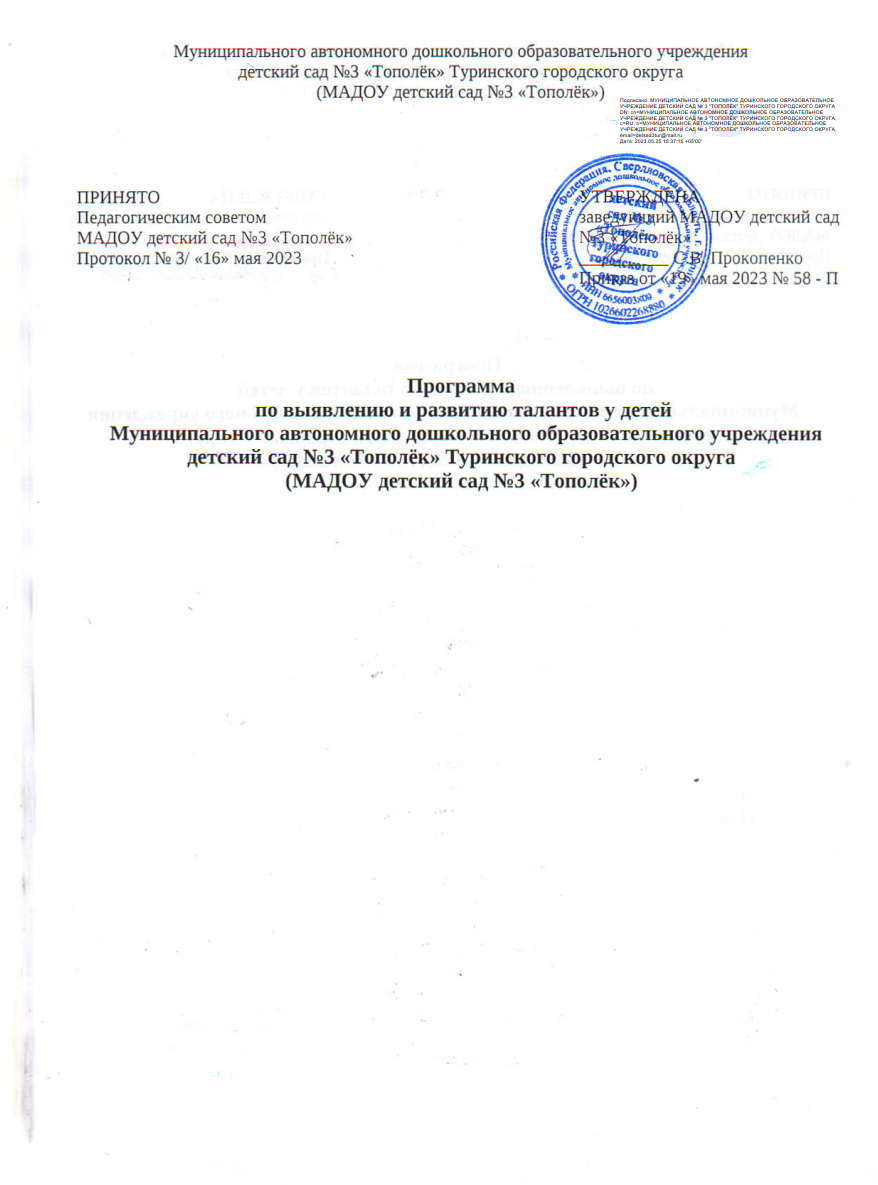 I. Целевой раздел Пояснительная записка     В современном российском обществе возрастает потребность в людях неординарно мыслящих, активных, способных нестандартно решать поставленные задачи и формулировать новые, перспективные цели. Забота о талантливых и одарённых детях сегодня – забота о развитии науки, культуры и социальной жизни общества завтра. Выявление одаренных детей на основе наблюдения, изучения психологических особенностей, речи, памяти, логического мышления и работа по их Приоритетная  задача образования и воспитания подрастающего является обеспечение условий для раскрытия и развития всех способностей и дарований с целью их последующей реализации в профессиональной деятельности.  Таким образом, поддержать и развить индивидуальность ребенка, не растерять, не затормозить рост его способностей – это особо важная задача воспитания и обучения одаренных детей в детском саду. Одаренные дети должны воспитываться и обучаться в группах вместе с другими детьми, что позволит создать условия для дальнейшей социальной адаптации одаренных детей и одновременно для выявления скрытой до определенного времени одаренности других воспитанников. Создание условия, обеспечивающих выявление и развитие одаренных детей, реализацию их потенциальных возможностей, является одной из приоритетных социальных задач. Наличие социального заказа способствует интенсивному росту работ в этой области, значит, требуется серьезная просветительская работа среди всех участников образовательного процесса.       Одаренность - это системное, развивающееся в течение жизни качество психики, которое определяет возможность достижения человеком более высоких, незаурядных результатов в одном или нескольких видах деятельности по сравнению с другими людьми. Одаренные дети выделяется яркими, очевидными, иногда выдающимися достижениями (или имеют внутренние предпосылки для таких достижений) в различных видах деятельности. Уровень, качественное своеобразие и характер развития одаренности — это всегда результат сложного взаимодействия наследственности (природных задатков) и социокультурной среды, опосредованного деятельностью ребенка (игровой, учебной, трудовой). При этом особое значение имеют собственная активность ребенка, а также психологические механизмы саморазвития личности, лежащие в основе формирования и реализации индивидуального дарования.     Самым сенситивным периодом для развития способностей является   дошкольный возраст, т.к. для детей характерна высокая познавательная активность, повышенная впечатлительность, потребность в умственной нагрузке; это - период становления способностей и личности, время глубоких интегративных процессов в психике ребенка на фоне ее дифференциации. При этом необходимо понимать, что у ребенка развиваются только те способности, для которых имеются стимулы и условия, чем благоприятнее условия, чем ближе они к оптимальным, тем успешнее начинается развитие.      В связи с этим разработана программа по выявлению и развитию талантов у детей  Муниципального автономного дошкольного образовательного учреждения детский сад №3 «Тополёк» Туринского городского округа (Программа) в соответствии с требованиями Федерального государственного образовательного стандарта дошкольного образования (ФГОС ДО), Программа   способствует выявлению и развитию предпосылок талантливости и одаренности у детей дошкольного возраста в условиях детского сада детей в возрасте от 3 до 7 лет (или имеют внутренние предпосылки для таких достижений) в том или ином виде деятельности, с учетом их возрастных и индивидуальных особенностей. Программа определяет создание условий для построения образовательной и воспитательной деятельности, направленной на продуктивное психическое, физическое, интеллектуальное, и творческое развитие одаренных детей, на реализацию и совершенствование их способностей, осуществляя личностно-ориентированный подход. Основной формой работы с одаренными детьми являются занятия по индивидуальным маршрутам.1.1. Принципы реализации программы1. Принцип развивающего и воспитывающего обучения. Цели, содержание и методы воспитания и обучения должны способствовать не только усвоению знаний и умений, но и познавательному развитию, а также воспитанию личностных качеств воспитанников. 2. Принцип индивидуализации. Цели, содержание, процесс обучения должны как можно более полно учитывать индивидуальные и типологические особенности каждого ребёнка. Реализация этого принципа особенно важна для одаренных детей, у которых индивидуальные различия выражены в яркой и уникальной форме. 3. Принцип учета возрастных возможностей. Содержание образования, методы воспитания и обучения должны соответствовать специфическим особенностям одаренных воспитанников на разных возрастных этапах, поскольку их более высокие возможности могут легко провоцировать завышение уровней трудности воспитания и обучения, что может привести к отрицательным последствиям. 4. Принцип интеграции интеллектуального, морального, эстетического и физического развития. 5. Принцип максимального разнообразия предоставляемых возможностей. 1.2. Механизмы реализации программы1. Внедрение в практику ранней диагностики одаренности и ее дальнейшего развития методов, учитывающих быстро меняющуюся социальную ситуацию и современные подходы к работе с одаренными детьми. 2. Совершенствование мотивации педагогов на управление развитием исследовательских и творческих способностей воспитанников. Организация социальной и психолого-педагогической подготовки педагогических кадров для работы с одаренными детьми. 3. Реализация программ дополнительного образования в части работы с одаренными детьми. 4. Создание условий способствующих раскрытию и реализации творческого потенциала каждого воспитанника ОУ. Построение образовательной деятельности на основе индивидуальных особенностей каждого ребенка. 5.  Сотрудничество с семьями и социумом.1.3. Планируемые результаты     В соответствии с заявленной целью и задачами предполагаются следующие результаты по итогам реализации программы:- создание системы выявления и поддержки одаренных детей в возрасте от 3 до 7 лет;- создание развивающей предметно пространственной среды, способствующей успешности каждого ребёнка, через проявления его способностей и сохранение физического и психического здоровья;- увеличение количества воспитанников, имеющих высокие достижения в конкурсах, фестивалях, спортивных соревнованиях различного уровня;- развитие потенциала педагогов в части компетентного выявления и сопровождения одаренных детей;- создание необходимой материально технической базы ОУ для работы с одарёнными детьми;- увеличение спектра представляемых дополнительных программ дошкольного образования;- увеличение доли охвата детей, услугами дополнительных программ;- транслирование и распространения опыта работы с одаренными и талантливыми детьми;- повышение родительской компетентности по вопросам воспитания одаренных и талантливых детей.- повышение оценки состояния здоровья и комфортности пребывания детей в детском саду, удовлетворенности родителей, общественности образовательным процессом в ОУ. 1.4. Возрастные особенности и направления развития одарённости детей дошкольного возраста    Способные, одарённые, талантливые дети. Для того чтобы разобрать все эти основные понятия выстроим такую цепочку: способности — одарённость — талант. 1. Способности — индивидуальные особенности человека, от которых зависит успешность выполнения определенных видов деятельности. Способности не даны от природы… «большое значение для их развития имеют задатки. Способности могут сформироваться лишь в определенных условиях жизни и деятельности». Способность имеет сложную структуру, в основе которой лежит совокупность психических качеств личности.     Способные дети не идут впереди сверстников по общему развитию, но их отличает особое своеобразие умственной работы, которое указывает на их незаурядность. Оно заключается в оригинальности и самостоятельности суждений, в неординарности точки зрения по разным вопросам.  2. Одаренность (происходит от слова дар) – это сочетание ряда способностей, обеспечивающее успешность выполнения определенной деятельности. Если ребёнок обнаруживает необычные успехи в обучении или творческих занятиях, значительно превосходит сверстников, его могут называть одарённым. Одаренный ребенок – тот, который выделяется яркими, очевидными, иногда выдающимися достижениями в том или ином виде деятельности.      Отечественные психологи выделяют следующие особенности одаренных детей: яркое воображение; способность к нестандартному восприятию; интуиция; любознательность; оригинальность; конкретность мышления. - Первая категория – дети с высокими показателями по уровню общей одаренности. Они обладают высокой продуктивностью умственной деятельности. Являются источниками новых и оригинальных идей. - Вторая категория – дети хорошо обучающиеся в школе («академическая одаренность»). У них всё всегда получается. Их оценки — «отлично» по всем предметам. - Третья категория – дети, достигшие успехов, в каких либо областях деятельности (музыканты, танцоры, художники, математики, спортсмены). Эту категорию детей чаще называют талантливыми. 3. Талант – высокий уровень развития способностей, проявляющийся в творческих видах деятельности. Талантливый ребенок – это ребенок с такими результатами выполнения деятельности, которые отвечают требованию объективной новизны и социальной значимости. Талантливые, способные и одаренные дети зачастую находятся в замкнутом пространстве своей одаренности. У них другой взгляд на мир, другие ощущения себя в мире, что затрудняет степень его встраивания в систему общественных отношений. Эти дети нуждаются в особом педагогическом внимании, как со стороны родителей, так и  педагогических работников.      Таким образом термины "способный", "одаренный", "талантливый" употребляются как синонимы и отражают степень выраженности способностей. Понятие "способный" определяется как «годный к чему-либо или склонный, ловкий, пригодный». Понятием "талантливый" подчеркиваются природные данные человека. Одаренность – потенциальный талант, а талант – реализованная одаренность.       Одаренность – это системное, развивающее в течение жизни качество психики, которое определяет возможность достижения человеком более высоких (необычных, незаурядных), результатов в той или нескольких видах деятельности по сравнению с другими людьми. На сегодняшний день большинство психологов признают, что уровень, качественное своеобразие и характер одаренности – это всегда результат сложного взаимодействия наследственности (природных задатков) и социальной среды, опосредованного деятельностью ребенка (игровой, образовательной, трудовой). В тоже время нельзя игнорировать и роль психологических механизмов саморазвития личности, лежащих в основе саморазвития личности, лежащих в основе формирования и реализации индивидуального дарования. 1.4.1. Возрастные психологические особенности развития одаренности дошкольника      В большинстве концепций одаренности (Дж. Рензулли, А.М. Матюшкин, Д.Б. Богоявленская, Н.С. Лейтес и др.) выделяется несколько ее основных структурных компонентов: - когнитивный, личностный (мотивационный), творческий: - общие и (или) специальные (музыкальные, художественные, математические и др.) способности выше среднего уровня; - доминирующая познавательная мотивация;  - креативность (способность преобразовывать знания с участием воображения и фантазии, порождать оригинальные идеи, используя нестандартные способы деятельности).      Для одаренных детей на ранних этапах развития (до 2-3 лет) характерна высокая сензитивность (чувствительность) к новизне ситуации, проявляющаяся в более ярко выраженной и стойкой реакции на новый предмет, звук, изображение и т.д. У детей проявляется познавательная потребность – потребность в новых впечатлениях – оказывается сильнее физиологических потребностей во сне, пище и пр. Особенность познавательной потребности состоит и в том, что она не насыщаема, это обусловливает постоянное проявление широкой любознательности ко всему новому для ребенка. К 3-5 годам первичная исследовательская активность преобразуется в более высокие ее формы и проявляется в самостоятельной постановке вопросов и проблем по отношению к новому, неизвестному. У одаренных детей трудно выделить «возраст вопросов» (период, когда дети начинают задавать много вопросов, для обычных детей длится от 2,5 до 3,5 лет), потому что их вопросы появляются почти с самого начала активного говорения, и их количество так резко не уменьшается, как у их сверстников в 3-4 года. Вопросы одаренных детей более глубоки по содержанию, шире по тематике. У одаренных значительно раньше происходит превращение детских вопросов из необходимого средства речевого общения, познания мира в необходимое звено самостоятельного мышления. Пытливые дети уже к 5 годам пытаются найти ответы самостоятельно: находя и читая соответствующую литературу, наблюдая, пробуя экспериментировать.      С 5-6 лет возросший уровень познавательной – исследовательской активности позволяет ставить интересующие ребенка проблемы, вопросы и осуществлять самостоятельный поиск решений.  Многолетние исследования Н.С. Лейтеса выявили, что наиболее ранние признаки одаренности проявляются в музыке и художественном творчестве. До 2-3 лет познавательная активность выражается в форме восприятия музыки. В 3-4 года резко возрастает стремление к самостоятельным действиям по «извлечению» звуков. Первоначально ребенок имитирует манеру пения, игры на музыкальных инструментах. В 5-6 лет явно проявляется музыкальное творчество. Раскрывается художественная одаренность.      Высокая избирательность в отношении зрительных образов и представлений проявляется в раннем детстве в острой наблюдательности, сильной впечатлительности, способности все вокруг видеть в красках, цветовых контрастах, замечать необычное, красивое и запоминать. Кроме музыкально-художественных рано проявляют себя способности к математике и шахматам. Некоторые одаренные дети уже в 3-4 года увлеченно играют с числами, сначала с радостью отыскивая их на вывесках домов, на страницах книг и журналов, на ценниках в магазинах, потом пробуя составлять разные, новые комбинации. Научившись в 4-5 лет играть в шахматы, они потом большую часть времени проводят за шахматной доской, довольно быстро добиваясь поразительных результатов: начинают обыгрывать взрослых, устраивают сеансы одновременной игры с ровесниками или старшими детьми. В работах Л. А. Венгера и его сотрудников были исследованы основные закономерности развития умственных способностей дошкольника: сенсорных, познавательных и творческих. К сенсорным обычно относят способности, проявляющиеся в области восприятия предметов и их свойств. Как известно, восприятие — первая ступень познания мира, на основе его образов строятся память, мышление, воображение. Сенсорные способности составляют фундамент умственного развития ребенка. 1.4.2. Этапы развития одаренности дошкольника.      На первом этапе малыш начинает называть треугольные предметы «крышами», про круглые предметы говорит, что они похожи на мячик, т. е. появляются так называемые предметные предэталоны. Иными словами, при восприятии одного предмета другой используется как образец. Обычно это происходит на третьем году жизни, когда бурно развивается предметно - манипулятивная деятельность детей.      На втором этапе (в 3-4 года) происходит переход от использования предэталонов к применению собственно эталонов — средствами восприятия выступают уже не конкретные предметы, а некие образцы их свойств, причем каждое имеет вполне определенное название. В частности, дети овладевают основными цветами спектра: красным, оранжевым, желтым, зеленым, голубым, синим, фиолетовым как в обычной жизни, так и в процессе специально организованных дидактических игр. Как известно, сенсорными эталонами формы служат основные геометрические фигуры: круг, квадрат, треугольник, прямоугольник и овал.     На третьем этапе овладения сенсорными эталонами (4 - 5 год жизни) дети начинают их систематизировать. Взрослый помогает ребенку выстроить последовательность цветов спектра, узнать их оттенки. 1.4.3.  Направления развития одаренного ребёнка1). Социально-коммуникативное развитие одаренного ребенка. 	     Детский сад - первая социально-коммуникативная ступень, в котором начинается социально-личностное развитие ребенка, где он начинает познавать все тонкости взаимодействия и общения с окружающими взрослыми и сверстниками. Педагоги признают необходимость как можно более ранней идентификации одаренных детей в детском коллективе для создания условий развития их дарования. Одаренный ребенок нередко отличается и особенной ранимостью. Ему со своей необычностью бывает нелегко среди сверстников. Поэтому задача педагогов ОУ – помочь ребенку не только раскрыть свой талант, но и выстроить взаимоотношения с окружающими. Социально - коммуникативные навыки  тесно связаны с развитием  языковых навыков, речевых умений, форм специальных усвоенного поведения, которые включают в себя следующие компоненты: - Диалоговые, коммуникативные навыки: вербальные - умение начать, поддерживать, завершить диалог, беседу; умение выслушать собеседника; сформулировать и задать вопрос; участвовать в коллективном обсуждении;невербальные - умение вести разговор повернувшись лицом к собеседнику, использовать при разговоре жесты, мимику, регулировать громкость и тембр голоса. 2). Социальные навыки - умение выражать свои чувства и эмоции, взаимодействовать со взрослыми и сверстниками (как знакомыми, так и с незнакомыми); регулировать своё эмоциональное состояние в зависимости от ситуации.         Необходимо формировать позитивное общение, которое позволит в дальнейшем, понимать состояния других людей и себя в разных ситуациях и на основе этого адекватно выстраивать свое поведение. Важно, чтобы одаренный ребенок был готов пополнить свои знания, опираясь на приобретённый опыт в детском саду, что поможет дошкольнику легче адаптироваться к условиям школьной жизни, и, следовательно, быть социально активной личностью, умеющей в дальнейшем самореализоваться.2. Познавательное развитие одаренного ребенка.      Любознательность – важнейшая отличительная черта ребенка. Ее становление возможно лишь благодаря еще одной важной особенности, отмеченной в ряде исследований. Эмоции - индикатор наличия потребностей и степени их удовлетворения. Проявления любознательности тесно связаны с действием центра положительных эмоций. Умственно одаренные дети получают удовольствие от умственного напряжения, они интересуются всем, подолгу рассматривают предметы, задают множество вопросов. При воспитании творца очень важно, чтобы любопытство вовремя переросло в любовь к знаниям - любознательность, а воля - в устойчивое психическое образование - познавательную потребность.      Одаренным детям в большей степени, чем их «нормальным» сверстникам, свойственно стремление к познанию, исследованию окружающего мира. Одаренный ребенок дошкольного возраста не терпит ограничений на свои исследования, и это свойство на всех возрастных этапах продолжает оставаться его важнейшей отличительной чертой. Лучший способ личностного развития, интеллектуального превосходства - искренний интерес к миру, проявляющийся в поисковой активности, в стремлении использовать любую возможность, чтобы чему-нибудь научиться. Сверхчувствительность к проблемам - способность удивляться и видеть проблемы и противоречия, в особенности там, где другим все представляется ясным и понятным. Дошкольники с высоким интеллектуальным развитием часто задают вопросы, которые даже родителей и воспитателей ставят в тупик. Такие дети способны и сами принимать оригинальные решения проблем. Ситуативная активность (познавательная самодеятельность). Это понятие отмечено рядом психологов (Д. Б. Богоявленская, В. А. Петровский и др.). Речь идет о стремлении к постоянному углублению в проблему (способность к «ситуативно не стимулируемой деятельности»). Так, например, Д. Б. Богоявленская, проводя экспериментальную работу с детьми, заметила, что для одаренного ребенка решение задачи не является завершением работы. Это начало будущей, новой работы.      Познавательное развитие одаренного ребенка включает следующие компоненты: 1. Высокий уровень развития логического мышления. Повышенный интерес к дивергентным задачам. Творцов с детства отличает то, что они не боятся дивергентных задач, имеющих не один, а множество правильных ответов. Люди, не склонные к творчеству, исследовательскому поведению, предпочитают задачи, имеющие ясные алгоритмы решения и один-единственный правильный ответ. Ситуации неопределенности, с неизбежностью возникающие при решении дивергентных задач, их раздражают и даже пугают. 2. Оригинальность мышления - способность выдвигать новые, неожиданные идеи, отличающиеся от широко известных, банальных. Проявляется эта особенность в мышлении и поведении ребенка, в общении со сверстниками и взрослыми, во всех видах деятельности. Оригинальность (либо ее отсутствие) ярко выражается в характере и тематике самостоятельных рисунков, сочинении историй, конструировании и других продуктах детской деятельности. 3. Гибкость мышления. Способность быстро и легко находить новые стратегии решения, устанавливать ассоциативные связи и переходить (в мышлении и поведении) от явлений одного класса к другим, часто далеким по содержанию, называют гибкостью мышления. 4. Легкость генерирования идей (продуктивность мышления). Чем больше идей, тем больше возможностей для выбора из них оптимальных, сопоставления, развития, углубления и т. п. Обилие идей, с одной стороны, является основой, с другой - необходимой 10 предпосылкой творчества. Большое количество идей характерно для одаренного человека как реакция на проблемную ситуацию. 5. Способность к прогнозированию. Способность к прогнозированию свойственна не только одаренным, но и всем детям. Известный психолог А. В. Брушлинский отмечал, что человек, решая мыслительную задачу, тем самым хотя бы в минимальной степени предвосхищает (прогнозирует) искомое будущее решение. Для одаренного ребенка характерна повышенная концентрация внимания. Выражается это высокой степенью погруженности в задачу; возможностью успешной настройки внимания даже при наличии помех на восприятие информации, относящейся к выбранной цели. Отсюда такая отличительная черта одаренного ребенка, как склонность к сложным и сравнительно долговременным заданиям. Обычный ребенок старшего дошкольного и даже младшего школьного возраста обладает довольно «низким порогом отключения», что выражается в быстрой утомляемости, в неспособности долго заниматься одним делом, в неустойчивости внимания. Практически прямо противоположные качества демонстрируют в этом плане одаренные дети: ребенок часто бывает, поглощен заинтересовавшим его занятием настолько, что его практически невозможно отвлечь, причем заниматься своим делом он способен длительное время, может возвращаться к нему в течение нескольких дней. Это качество проявляется у одаренных детей довольно рано. Многие исследователи склонны считать его важнейшим индикатором одаренности. 6. Отличная память. Одаренные дошкольники помнят практически все уроки, которые проводит с ними воспитательница, быстро запоминают прочитанное, имена героев. 7. Способность к оценке. Способность к оценке обеспечивает самодостаточность, самоконтроль, уверенность одаренного, творческого ребенка в самом себе, в своих способностях, в своих решениях, определяя этим его самостоятельность, не комфортность и многие другие, интеллектуальные и личностные качества. Особенности склонностей и интересов. Уже в детстве уровни познавательного развития одаренности можно судить по интересам и склонностям ребенка. У одаренных детей они часто очень широки и при этом устойчивы и осознанны. Это проявляется в особом упорстве в достижении цели. Маленький музыкант может часами отрабатывать сложные навыки игры на инструменте без всякого принуждения со стороны взрослых. Другое свойство, характерное для значительной части одаренных детей, - широта интересов. Им многое удается, многое по душе и потому им хочется попробовать себя в самых разных сферах. 3). Речевое развитие одаренного ребенка.      Речь - одна из основных линий развития ребенка особенно одаренного. Родной язык помогает малышу войти в наш мир, открывает широкие возможности для общения с взрослыми и детьми. С помощью речи малыш познает мир, высказывает свои мысли и взгляды. Но дети с высокими умственными возможностями обладают некоторыми общими особенностями, которые должны учитывать педагоги и родители (законные представители):  - Способность быстро схватывать смысл принципов, понятий, положений. Такая особенность требует широты тем, материала для обобщений. Прекрасные возможности в этом отношении представляет междисциплинарный подход; - Потребность сосредотачиваться на заинтересовавших сторонах проблемы и стремление разобраться в них. Эта потребность редко удовлетворяется при традиционном обучении, ей надо дать реализоваться в специальных учебных программах через самостоятельную работу, задания открытого типа, развитие необходимых познавательных умений; - Способность подмечать, рассуждать и выдвигать объяснения. Целенаправленное развитие высших познавательных процессов в специальных учебных программах поднимает эти способности на качественно новый уровень и избавляет от бремени бесконечных повторений очевидного; - Обеспокоенность, тревожность в связи со своей непохожестью на сверстников. Включение в учебную программу аффективного компонента дает возможность ребенку лучше понять себя, других, научиться выражать себя и свои переживания, ведет к принятию себя и других.4). Художественно-эстетическое развитие одаренного ребенка.      Актуальным является решение задач развития одарённости детей в дошкольном образовательном учреждении через организацию художественной деятельности, которая в настоящее время рассматривается в качестве значимой с точки зрения развития личности, её творческих способностей, инициативности, самостоятельности, формирования жизненных установок и ценностей. И.А. Лыкова, автор программы художественного воспитания, обучения и развития детей 2–7 лет, считает, что художественное образование детей дошкольного возраста должно быть направлено на формирование эстетического отношения к действительности, на развитие художественно-творческих способностей, на ознакомление детей с универсальным языком искусства – средствами художественно-образной выразительности. Формирование образного мышления ребёнка дошкольного возраста важно раскрыть его творческий потенциал, который впоследствии станет основой для развития творческой одарённости. Стимулятором этого развития выступает художественное образование.      Художественная деятельность – это специфическая по своему содержанию и формам выражения активность, направленная на эстетическое освоение мира и развитие творческой одарённости ребёнка посредством искусства.      Эстетическая деятельность – это духовно-практическая, эмоционально-рациональная активность человека, содержанием которой является построение индивидуальной картины мира через создание выразительных художественных образов, а целью – гармонизация своих отношений с миром, моделирование образа «Я», формирование Я - концепции творца.      Многогранным и неисчерпаемым средством эстетического воспитания является искусство: изобразительное, музыка, литература, архитектура, театр, кино. Раннее приобщение детей к настоящему высокому искусству способствует зарождению в детской душе поистине эстетического восприятия действительности. Каждый вид искусства своеобразно отражает жизнь и оказывает свое особое влияние на ум и чувства ребенка.     Следовательно, содержательное основание эстетического воспитания ребёнка и представляет собой систему специфических действий, направленных на восприятие, познание и создание художественного образа (эстетического объекта) в целях эстетического освоения мира.      Дошкольник в своём художественном развитии проходит путь от элементарного наглядно-чувственного восприятия до возможности создания оригинального образа адекватными выразительными средствами. Движение от простого образа-представления к художественному обобщению, от восприятия цельного образа как единичного к осознанию его внутреннего смысла и пониманию типичного осуществляется под влиянием взрослых, передающих детям основы социальной и духовной культуры. При создании условий для свободного выбора занятий различными видами художественной деятельности у детей воспитывается художественный вкус, чувство гармонии, формируется особая картина мира и складывается Я-концепция, в основе которой лежит творчество как ценность.6). Физическое развитие одаренного ребенка.       Физически одаренные дети, как правило, демонстрируют успехи в разных видах спорта, отлично владеют своим телом. В будущем могут стать чемпионами, танцорами, артистами цирка. Оценка конкретного ребенка как одаренного в значительной мере условна. Самые замечательные способности ребенка не являются прямым и достаточным показателем его достижений в будущем. Признаки одаренности, проявляемые в детские годы, даже при самых, казалось бы, благоприятных условиях могут либо постепенно, либо весьма быстро исчезнуть. Выдающиеся спортивные достижения – это результат сложного взаимодействия наследственных факторов и влияния внешней среды. Способности не являются врождёнными, а формируются в процессе развития. Врождёнными могут быть лишь анатомо-физиологические особенности, то есть задатки, которые лежат в основе развития способностей. К таким задаткам относятся особенности высшей нервной деятельности, строение тела, свойства нервно-мышечного аппарата и т.д.      Условно различают три уровня развития способностей:1). Общие способности - хорошее здоровье, нормальное физическое развитие, трудолюбие, настойчивость, работоспособность, интересы, склонности и т.д.2). Общие элементы спортивных способностей - быстрое освоение спортивной техники, умение адаптироваться к значительным мышечным напряжениям, высокий уровень функциональной подготовки, способность преодолевать утомление, успешное восстановление после тренировочных нагрузок и т.д.3). Специальные элементы спортивных способностей - быстрый прирост спортивных результатов, высокий уровень развития специальных качеств, высокая мобилизация, готовность и устойчивость в условиях противоборства с противником и т.д.      В детском спорте высоких достижений необходимо неукоснительно соблюдать следующее правило: нормальное развитие ребенка ни в коем случае не должно ставиться под угрозу ради кратковременного успеха в спорте. Детский спорт высоких достижений должен быть организован таким образом, чтобы оптимальная спортивная результативность приходилась на период юности и зрелости. Результат, стремление к успеху, материальные и научные интересы не должны становиться самоцелью и тормозить разностороннее развитие ребенка.   7). Инклюзивное образование одаренных детей      Дети вместе с одаренностью могут обладать и некоторыми нарушениями здоровья. Дж. Галехер таких детей назвал «дважды особенными». Он считает, что приблизительно 2% детей инвалидов являются одаренными детьми. Это дети – инвалиды с трудностями в обучении, с нарушениями слуха и речи, дети с физическими увечьями, с проблемами с речью и проблемами в эмоциональном плане. Наиболее часто встречающиеся одаренные и талантливые дети среди « дважды особенных детей» это: дети с признаками гипрелексии;   дети с социальными, эмоциональными и проблемами в поведении; дети с синдромом дефицита внимания и гиперреактивностью.      Очень часто ребенок имеет способности в одной или нескольких областях, и им же необходима помощь в других областях. Инвалидность может скрывать одаренность ребенка и наоборот. Поскольку одаренность часто связывается с академическими успехами ребенка, то детей с ограниченными возможностями зачастую бывает трудно идентифицировать таковыми. Дж. Витмор отмечает факторы, препятствующие определению одаренности у детей с ограниченными возможностями.      У одаренных дошкольников с проблемами в обучении - низкая продуктивность в школе (они не умеют писать, читать, записывать); у детей с церебральным параличом и глухотой - отсутствие навыков коммуникации; у детей с нарушениями двигательных функций – часто замедленное письмо, в результате чего ребенок отвлекается от задания, а педагог считает это невнимательностью; у детей с проблемами эмоционального характера - неуправляемое поведение (агрессивность, замкнутость, вспыльчивость, нежелание общаться).      Исследования группы ученых детей с ограниченными возможностями показали характерных особенных черт, которые могут позволить педагогам раскрыть одаренность ребенка. Наиболее общую характеристику одаренных детей с ограниченными физическими возможностями представляет С. Виллард-Холд:  - развитие у них компенсаторных навыков; - творчество в поиске альтернативных способов общения и решения задач; - впечатляющий багаж знаний;  расширенные академические знания и навыки;  - отличная память; - исключительные навыки в решении проблем; - быстрое понимание идеи; - стремление к долгосрочным целям; - большая зрелость по сравнению с возрастом ровесников;- хорошее чувство юмора; - упорство, терпение; - мотивация в достижении цели; - любопытство, погруженность в себя; - самокритика и перфекционизм; - когнитивное развитие таких детей не может быть основано на их непосредственном опыте; - возможные трудности с абстрактным мышлением; - возможны ограниченные достижения в связи с темпами работы.1.5 Виды одарённости детей дошкольного возраста     Виды одаренности предполагают одновременное включение всех уровней психической организации с преобладанием того уровня, который наиболее значим для данного конкретного вида деятельности.Общая интеллектуальная одаренность - дети с одаренностью этого вида быстро овладевают основополагающими понятиями, легко запоминают и сохраняют информацию. Высокоразвитые способности переработки информации позволяют им преуспевать во многих областях знаний.Академическая одаренность - особые способности к обучению. Дети этого типа одаренности, прежде всего, «синтезируют» знания практически «из воздуха», они легко учатся, не просто усваивают материал, но и свободно применяют его в различных учебных и бытовых ситуациях - умеют и любят учиться. Стремление ребенка к получению знаний и умений, познавательная активность, проявление интереса к новому. Успешность в освоении программного материала, широкий кругозор, высокие показатели по развитию психических познавательных процессов.Творческая или художественная одаренность - проявляется в высоких достижениях в художественной деятельности - музыке, танце, живописи, скульптуре, сценической деятельности.Коммуникативная одаренность (лидерская, или социальная одаренность) - характеризуется способностью понимать других людей, строить с ними конструктивные отношения, руководить ими.Психомоторная, или спортивная одаренность проявляется в повышенной двигательной активности ребенка, ее разнообразии, в стремлении овладеть сложно координированными движениями. Высокие спортивные показатели в соответствии с возрастом, стремление к движению, воля к спортивным достижениям, физические данные и выносливость.Типичные черты одаренных детей:-  занятиях все легко и быстро схватывают;- знают многое о таких событиях и проблемах, о которых их сверстники не догадываются;- быстро запоминают услышанное или прочитанное;- решают сложные задачи, требующие умственного усилия;- задают много вопросов, интересуются многим и часто спрашивают;- оригинально мыслят и предлагают неожиданные ответы и решения;- очень восприимчивы, наблюдательны быстро реагируют на все новое, неожиданное.     Любой индивидуальный случай детской одаренности может быть оценен с точки зрения всех вышеперечисленных критериев классификации видов одаренности. Указанные виды одарённости целесообразно дифференцировать на две группы: к одной из них принадлежат дети с гармоничным развитием познавательных, эмоциональных, регуляторных, психомоторных, личностных и других сторон психики; в другую входят дети, психическое развитие которых отличается неравномерностью (дисинхронией) в уровне сформирован- ности указанных психических процессов. Например, ребенок с высокоразвитым интеллектом может отличаться эмоциональной неустойчивостью, недоразвитием психомоторной и коммуникативной сферы и т. п. Во вторую группу чаще всего попадают высоко или исключительно одаренные дети. Эта особенность их развития во многом обусловливает необходимость оказания им в условиях дошкольной образовательной организации психолого-педагогической поддержки в развитии и социальной адаптации.2. СОДЕРЖАТЕЛЬНЫЙ РАЗДЕЛ2.1. Этапы психолого - педагогического сопровождения развития одаренного ребенкаПервый этап - предполагает открытие, констатацию в развитии ребенка его интересов, одаренности. Информация может поступить от родителей, воспитателей и других людей, имеющих контакт с ребенком. Знакомя родителей с возрастными особенностями детей, педагоги вместе с родителями определяют индивидуальные особенности каждого ребенка. Несоответствие индивидуального статуса возрастным закономерностям и образовательным возможностям рассматривается как усиление внимания к ребенку с целью определения его индивидуального пути развития.     Выявление одаренного ребенка на первом этапе возможно при использовании методов наблюдения и метода экспертных оценок. Воспитатели средней группы в конце учебного года заполняют анкету (Экспресс-анкета «Одаренный ребенок»), где оценивают степень проявления у детей группы признаков одарённости: выполнение заданий на наиболее высоком уровне, сообразительность, инициативность, оригинальность и разнообразие продуктов деятельности, любознательность, широта кругозора.Второй этап - представляет собой прохождение трех модулей:1 модуль - работа с детьми - уточнение выявленной одаренности ребенка, проведение психолого- педагогического обследования.      На этом этапе воспитатели осуществляют сбор дополнительной информации от специалистов Учреждения, родителей (законных представителей), изучают специальную литературу для уточнения выявленной одаренности ребенка. В Учреждении организуется и проходит психолого- педагогический консилиум, на который приглашают всех педагогов, работающих с детьми. Члены консилиума осуществляют обобщение всей информации о ребенке, определяют организацию сопровождения и условия для развития одаренного ребенка. Специалисты сопровождения устанавливают конкретные задачи для каждого субъекта сопровождения, разрабатывают индивидуальные программы и рекомендации по сопровождению одаренного ребенка.     При диагностике одарённости исходим из представления большинства исследователей (Дж. Рензулли) о том, что ребёнок, продемонстрировавший высокий уровень способностей хотя бы по одному из следующих параметров: уровень интеллекта, познавательной мотивации и креативности, заслуживает того, чтобы его квалифицировали как одарённого.Этапы сопровождения развития психомоторной одаренности ребенка.й этап сопровождающей работы - диагностический - предполагает открытие, констатацию в развитии ребенка его интересов, одаренности. Информация может поступить от родителей, воспитателей или от других людей, имеющих контакт с ребенком. На этом этапе воспитатели знакомят родителей с возрастными особенностями детей. При этом педагоги с родителями определяют индивидуальные особенности каждого ребенка. Несоответствие индивидуального статуса возрастным закономерностям и образовательным возможностям рассматривается как усиление внимания к ребенку с целью определения его индивидуального пути развития, построения развивающей работы.ой этап - создание условий для развития одаренных детей: проведение развивающей работы с ребенком в кружке, консультативной и другой работы с родителями, воспитателями. Мало просто выявить таланты, надо сохранить каждого, помочь выстроить путь дальнейшего развития выявление талантливых детей осуществляется в процессе реализации системы конкурсов для детей разного возраста.     Для определения уровня развития способностей у детей возможно использование методики представленные в Приложение №1. На основе результатов комплексной диагностики можно сделать вывод о наличии одарённости у детей.2 модуль - работа с педагогами - повышение педагогического мастерства и личностного роста педагогов; самоорганизация и развитие; мониторинг профессионально-личностного роста.     Работа с одарёнными детьми предъявляет дополнительные требования к профессионализму и личности педагога. М. Карне выделяет следующие качества, необходимые педагогу для работы с одарёнными детьми: теоретические знания по вопросу одарённости; наличие практического опыта; позитивная Я - концепция; целеустремлённость и настойчивость; зрелость (чёткое знание своих целей и задач); эмоциональная стабильность; креативность.3 модуль - работа с родителями - исследование родительской компетенции; формирование психолого-педагогической грамотности родителей; изучение и развитие родителями личности своего ребенка.     Основная цель работы с родителями - помощь родителям в поиске путей решения проблем, часто встречающихся при воспитании одарённого ребёнка. Понимание в семье высокого потенциала детей является одним из важных условий для развития их одарённости, а его отсутствие ведёт за собой «обнищание мысли» (А.М. Матюшкин, Ю.С. Багимов и другие). Однако даже самые лучшие побуждения родителей могут сыграть как положительную, так и отрицательную роль в развитии одарённого ребёнка. Поэтому специалистам, работающим с такими детьми, нужно уделять особое внимание семье.     Рекомендуемый практический материал по содержанию работы с родителями: Тест «Как развита фантазия Вашего ребенка?»; Консультации, памятки, советы родителям, педагогам. Определение склонностей ребенка (для родителей и педагогов).Третий этап - создание условий для развития одаренного ребенка, через организацию развивающей работы с одаренным ребенком в условиях ДОУ, в учреждении дополнительного образования; консультативной и другой работы с родителями. На данном этапе в ДОУ активно используют возможности учреждений дополнительного образования. Руководитель дошкольного учреждения заключает договор о сотрудничестве ДОУ и учреждения дополнительного образования. На этом этапе проводятся мероприятия, объединяющие детей, педагогов ДОУ, учреждения дополнительного образования, родителей. Данный опыт создает ситуацию сотрудничества, взаимной ответственности за развитие одаренного ребенка, укрепляет позицию интеграции дошкольного и дополнительного образования.Четвертый этап - анализ промежуточных результатов сопровождения одаренного ребенка. На этом этапе психологи, педагоги и другие специалисты проводят мониторинг успешности развития одаренного ребенка и корректировку его индивидуальной программы или рекомендаций. Для того чтобы отследить динамику развития одарённости каждого ребёнка используется методика оценки общей одарённости А.И. Савенкова. В ней путём экспертных оценок выявляется уровень сформированности у детей 9-ти характеристик одарённости в начале и конце учебного года. Эксперты: воспитатели группы, педагоги дополнительного образования, музыкальный руководитель, педагог-психолог.Педагоги дошкольного и дополнительного образования организуют в Учреждении разнообразные формы презентаций результатов развития одаренного ребенка.Эффективность сопровождения одаренного ребенка возможна, если система сопровождения тщательно выстроена, строго индивидуализирована.2.2. Содержание образовательной деятельности1.) Модуль образовательной деятельности «Социально-коммуникативное развитие»     Детский сад - первая социально-коммуникативная ступень, в котором начинается социально-личностное развитие ребенка. В группе детского сада ребенок начинает познавать все тонкости взаимодействия и общения с окружающими взрослыми и детьми. Педагоги признают необходимость как можно более ранней идентификации одаренных детей в детском коллективе для создания условий развития их дарования. Одаренный ребенок нередко отличается и особенной ранимостью. Ему со своей необычностью бывает нелегко среди сверстников. Поэтому задача педагогов нашего ОУ – помочь ребенку не только раскрыть свой талант, но и выстроить взаимоотношения с окружающими.      Развитие социальных – коммуникативных навыков у одаренных детей дошкольного возраста весь процесс, связанный с обработкой языковых навыков, речевых умений, форм специальных усвоенного поведения, который включает в себя следующие компоненты:Диалоговые, коммуникативные навыки:- вербальные (умение начать, поддерживать, завершить диалог, беседу, умение выслушать другого, сформулировать и задать вопрос; участвовать в коллективном обсуждение темы);- невербальные (умения вести разговор повернувшись лицом к собеседнику; умение использовать при разговоре жесты, мимику, регулировать громкость и тембр голоса).Социальные навыки: умение выражать свои чувства и эмоции; умение взаимодействовать со взрослыми и сверстниками (как знакомыми, так и с незнакомыми); умение регулировать свое эмоциональное состояние в зависимости от ситуации.Социально-коммуникативная компетентность подразумевает развитие умений: понимать эмоциональные состояния сверстника, взрослого (веселый, грустный, рассерженный, упрямый и т.д.) и рассказать о нем; получать необходимую информацию в общении; выслушать другого человека, с уважением относится к его мнению, интересам; вести простой диалог со взрослыми и сверстниками; отстаивать свое мнение; соотносить свои желания, стремления с интересами других людей; принимать участие в коллективных делах (договориться, уступать и т.д.); уважительно относиться к окружающим людям; принимать и оказывать помощь; не ссорится, спокойно реагировать в конфликтных ситуациях.     Социально-коммуникативное развитие дошкольников происходит через игру, как ведущую деятельность. Общение является важнейшим элементом любой игры. Вовремя игры происходит социальное, эмоциональное и психическое становление ребенка. Игра дает детям возможность воспроизвести взрослый мир и участвовать воображаемой социальной жизни. Дети учатся разрешать конфликты, выражать эмоции и адекватно взаимодействовать с окружающими. В процессе непосредственно-образовательной деятельности необходимо включать игры на развитие эмоциональной отзывчивости детей. Например, игра «Давайте говорить друг другу комплименты», развивает эмоциональные переживания ребенка, возникает потребность в общении. В ситуации общения, на основе ярких эмоциональных переживаний у ребенка развиваются желание и потребность в сотрудничестве, возникают новые отношения к окружающему его миру. Для налаживания диалогического общения используются настольно-печатные, дидактические игры, такие как лото, домино, игры с правилами.     Важно, чтобы одаренный ребенок был готов пополнить свои знания, опираясь на приобретенные в детском саду, для успешной адаптации к условиям школьной жизни, а в дальнейшем проявить себя, как социально активную личность умеющей реализоваться.2.) Модуль образовательной деятельности «Познавательное развитие»     Любознательность – важнейшая отличительная черта ребенка. Ее становление возможно лишь благодаря еще одной важной особенности, отмеченной в ряде исследований. Эмоции - индикатор наличия потребностей и степени их удовлетворения. Проявления любознательности тесно связаны с действием центра положительных эмоций. Умственно одаренные дети получают удовольствие от умственного напряжения, они интересуются всем, подолгу рассматривают предметы, задают множество вопросов. При воспитании творца очень важно, чтобы любопытство вовремя переросло в любовь к знаниям - любознательность, а воля - в устойчивое психическое образование - познавательную потребность. Одаренным детям в большей степени, чем их «нормальным» сверстникам, свойственно стремление к познанию, исследованию окружающего мира.     Одаренный ребенок дошкольного возраста не терпит ограничений на свои исследования, и это свойство на всех возрастных этапах продолжает оставаться его важнейшей отличительной чертой. Лучший способ личностного развития, интеллектуального превосходства - искренний интерес к миру, проявляющийся в поисковой активности, в стремлении использовать любую возможность, чтобы чему-нибудь научиться. Сверхчувствительность к проблемам – способность удивляться и видеть проблемы и противоречия, в особенности там, где другим все представляется ясным и понятным. Дошкольники с высоким интеллектуальным развитием часто задают вопросы, которые даже родителей и воспитателей ставят в тупик. Такие дети способны и сами принимать оригинальные решения проблем.     Ситуативная активность (познавательная самодеятельность). Это понятие отмечено рядом психологов (Д. Б. Богоявленская, В. А. Петровский и др.). Речь идет о стремлении к постоянному углублению в проблему (способность к «ситуативно не стимулируемой деятельности»). Так, например, Д. Б. Богоявленская, проводя экспериментальную работу с детьми, заметила, что для одаренного ребенка решение задачи не является завершением работы. Это начало будущей, новой работы.      Познавательное развитие одаренного ребенка включает следующие компоненты:Высокий уровень развития логического мышления. Повышенный интерес к дивергентным задачам. Творцов с детства отличает то, что они не боятся дивергентных задач, имеющих не один, а множество правильных ответов. Люди, не склонные к творчеству, исследовательскому поведению, предпочитают задачи, имеющие ясные алгоритмы решения и один-единственный правильный ответ. Ситуации неопределенности, с неизбежностью возникающие при решении дивергентных задач, их раздражают и даже пугают.Оригинальность мышления - способность выдвигать новые, неожиданные идеи, отличающиеся от широко известных, банальных. Проявляется эта особенность в мышлении и поведении ребенка, в общении со сверстниками и взрослыми, во всех видах деятельности. Оригинальность (либо ее отсутствие) ярко выражается в характере и тематике самостоятельных рисунков, сочинении историй, конструировании и других продуктах детской деятельности.Гибкость мышления. Способность быстро и легко находить новые стратегии решения, устанавливать ассоциативные связи и переходить (в мышлении и поведении) от явлений одного класса к другим, часто далеким по содержанию, называют гибкостью мышления.     Легкость генерирования идей (продуктивность мышления). Чем больше идей, тем больше возможностей для выбора из них оптимальных, сопоставления, развития, углубления и т. п. Обилие идей, с одной стороны, является основой, с другой - необходимой предпосылкой творчества. Большое количество идей характерно для одаренного человека как реакция на проблемную ситуацию.Способность к прогнозированию. Способность к прогнозированию свойственна не только одаренным, но и всем детям. Известный психолог А. В. Брушлинский отмечал, что человек, решая мыслительную задачу, тем самым хотя бы в минимальной степени предвосхищает (прогнозирует) искомое будущее решение. Для одаренного ребенка характерна повышенная концентрация внимания. Выражается это высокой степенью погруженности в задачу; возможностью успешной настройки внимания даже при наличии помех на восприятие информации, относящейся к выбранной цели. Отсюда такая отличительная черта одаренного ребенка, как склонность к сложным и сравнительно долговременным заданиям. Обычный ребенок старшего дошкольного и даже младшего школьного возраста обладает довольно«низким порогом отключения», что выражается в быстрой утомляемости, в неспособности долго заниматься одним делом, в неустойчивости внимания. Практически прямо противоположные качества демонстрируют в этом плане одаренные дети: ребенок часто бывает, поглощен заинтересовавшим его занятием настолько, что его практически невозможно отвлечь, причем заниматься своим делом он способен длительное время, может возвращаться к нему в течение нескольких дней. Это качество проявляется у одаренных детей довольно рано. Многие исследователи склонны считать его важнейшим индикатором одаренности.Отличная память. Одаренные дошкольники помнят практически все уроки, которые проводит с ними воспитательница, быстро запоминают прочитанное, имена героев.Способность к оценке. Способность к оценке обеспечивает самодостаточность, самоконтроль, уверенность одаренного, творческого ребенка в самом себе, в своих способностях, в своих решениях, определяя этим его самостоятельность, не комфортность и многие другие, интеллектуальные и личностные качества. Особенности склонностей и интересов. Уже в детстве уровни познавательного развития одаренности можно судить по интересам и склонностям ребенка. У одаренных детей они часто очень широки и при этом устойчивы и осознанны. Это проявляется в особом упорстве в достижении цели. Маленький музыкант может часами отрабатывать сложные навыки игры на инструменте без всякого принуждения со стороны взрослых. Другое свойство, характерное для значительной части одаренных детей, - широта интересов. Им многое удается, многое по душе и потому им хочется попробовать себя в самых разных сферах.3.) Модуль образовательной деятельности «Речевое развитие»     Речь - одна из основных линий развития ребенка особенно одаренного. Родной язык помогает малышу войти в наш мир, открывает широкие возможности для общения с взрослыми и детьми. С помощью речи малыш познает мир, высказывает свои мысли и взгляды.    Дети с высокими умственными возможностями обладают некоторыми общими особенностями, которые должны учитывать педагоги и специалисты - это умение быстро схватывать смысл принципов, понятий, положений. Такая особенность требует широты тем, материала для обобщений. Прекрасные возможности в этом отношении представляет междисциплинарный подход потребность сосредотачиваться на заинтересовавших сторонах проблемы и стремление разобраться в них. Эта потребность редко удовлетворяется при традиционном обучении, ей надо дать реализоваться в специальных учебных программах через самостоятельную работу, задания открытого типа, развитие необходимых познавательных умений; способность подмечать, рассуждать и выдвигать объяснения. Целенаправленное развитие высших познавательных процессов в специальных учебных программах поднимает эти способности на качественно новый уровень и избавляет от бремени бесконечных повторений очевидного; обеспокоенность, тревожность в связи со своей непохожестью на сверстников. Включение в учебную программу аффективного компонента дает возможность ребенку лучше понять себя, других, научиться выражать себя и свои переживания и ведет к принятию себя и других.     Стратегии обучения одаренных детей:1). Ускорение связано, в первую очередь, с изменением скорости обучения, а не содержания, того, чему учат. Считается, что ускорение - наилучшая стратегия обучения детей одаренными способностям.      Формы ускорения. Существует несколько организационных форм ускорения: ранее поступление в школу, индивидуальные занятия. Оптимальный результат достигается при одновременном соответствующем изменении содержания учебных программ и методов обучения. «Чистое» ускорение в какой-то степени напоминает скорую медицинскую помощь, снимая некоторые «срочные» проблемы развития незаурядных детей, но, не предоставляя возможности удовлетворить их основные познавательные потребности. Поэтому редко используется только ускорение. Как правило, учебные программы основываются на сочетании двух основных стратегий — ускорения и обогащения; обогащение обучения.2). Стратегия обогащения в обучении выдающихся по своим способностям детей появилась как прогрессивная альтернатива ускорению, которое начали практиковать несколько раньше. Передовые педагоги были озабочены развитием ребенка как целостной личности и поэтому считали, что обогащение, без установки на ускорение как на самоцель, дает ребенку возможность созревать эмоционально в среде сверстников, одновременно развивая свои интеллектуальные способности на соответствующем уровне. Такое представление об обогащении сохраняется у большинства современных специалистов. «Горизонтальное» и «вертикальное» обогащение. В некоторых случаях обогащение дифференцируют на «горизонтальное» и «вертикальное». Вертикальное обогащение предполагает более быстрое продвижение к высшим познавательным уровням в области избранного предмета, и поэтому его иногда называют ускорением. Горизонтальное обогащение направлено на расширение изучаемой области знаний. Одаренный ребенок не продвигается быстрее, а получает дополнительный материал, большие возможности развития мышления, креативности, умение работать самостоятельно.      Стратегия обогащения включает несколько направлений: расширение кругозора, знаний об окружающем мире и самопознание, углубление этих знаний и развитие инструментария получения знаний.      Одной из самых важных речевой развивающей среды для одаренных детей является грамотная речь педагога, так как педагог закладывает основы культуры детской речи, формирует основы культуры речевой деятельности, приобщает к культуре устного высказывания, т. е. оказывает огромное влияние на все стороны речи. Речь педагога имеет обучающую и воспитательную направленность. Качества речи педагога: правильность, точность, логичность, чистота, выразительность. В пустых стенах ребенок не заговорит - заметила в свое время Е. И. Тихеева. Насыщая групповое пространство, педагоги должны заботиться в первую очередь о том, чтобы одаренные дети в группе могли удовлетворить свои важные жизненные потребности в движении, познании, общении со взрослыми и сверстниками. Группы должны быть оснащены современным игровым и дидактическим оборудованием, которое включает наглядный, раздаточный материал, обеспечивающий более высокий уровень познавательно-речевого развития детей.4.) Модуль образовательной деятельности «Художественно-эстетическое развитие»     Решение задач развития одарённости детей 2–7 лет, формирования жизненных установок и ценностей, И.А. Лыкова (автор программы художественного воспитания, обучения и развития детей) предлагает через формирование эстетического отношения к действительности, развитие художественно-творческих способностей, ознакомление с универсальным языком искусства – средствами художественно-образной выразительности.  При формировании образного мышления ребёнка дошкольного возраста важно раскрыть его творческий потенциал, который впоследствии станет основой для развития творческой одарённости. Стимулятором этого развития выступает художественное образование.     Художественная деятельность – это специфическая по своему содержанию и формам выражения активность, направленная на эстетическое освоение мира и развитие творческой одарённости ребёнка посредством искусства.Эстетическая деятельность – это духовно-практическая, эмоционально-рациональная активность человека, содержанием которой является построение индивидуальной картины мира через создание выразительных художественных образов, а целью – гармонизация своих отношений с миром, моделирование образа «Я», формирование Я - концепции творца. Многогранным и неисчерпаемым средством эстетического воспитания является искусство: изобразительное, музыка, литература, архитектура, театр, кино. Раннее приобщение детей к настоящему высокому искусству способствует зарождению в детской душе поистине эстетического восприятия действительности. Каждый вид искусства своеобразно отражает жизнь и оказывает свое особое влияние на ум и чувства ребенка.     Дошкольник в своём художественном развитии проходит путь от элементарного наглядно-чувственного восприятия до возможности создания оригинального образа адекватными выразительными средствами. Движение от простого образа представления к художественному обобщению, от восприятия цельного образа как единичного к осознанию его внутреннего смысла и пониманию типичного осуществляется под влиянием взрослых, передающих детям основы социальной и духовной культуры. При создании условий для свободного выбора и занятий различными видами художественной деятельности у детей воспитывается художественный вкус, чувство гармонии, формируется особая картина мира и складывается Я - концепция, в основе которой лежит творчество как ценность. Интеграция различных видов изобразительного искусства и художественной деятельности детей на основе принципа взаимосвязи обобщённых представлений (интеллектуальный компонент) и обобщённых способов действий (операциональный компонент) обеспечивает оптимальные условия для развития творческой одарённости детей в соответствии с их возрастными и индивидуальными возможностям. Особенности внутреннего мира дошкольника отличают   повышенная эмоциональная отзывчивость; синкретичность мировосприятия; острота видения; глубина художественных впечатлений, обусловленная их первичностью и новизной; искренность, правдивость, содержательность, яркость, красочность, воспринимаемых и создаваемых образов; стремление к экспериментированию при эстетическом освоении мира.     Развитие творческой одарённости у дошкольников происходит на основе практического интереса в развивающей творческой деятельности и реализуется в активном участии, а не в созерцательном сопереживании. Основу эстетического отношения и художественного развития дошкольника составляют «три кита» – эмоциональность, интерес, активность. И.А. Лыкова считает, что при умелом руководстве различными видами художественной деятельности старшие дошкольники создают осмысленные выразительные образы и адекватными средствами передают в них своё отношение к окружающему миру      Художественная деятельность развивает творческую одарённость детей при определённых условиях - создание целостного педагогического процесса художественно-эстетического развития детей. Работа коллектива строится по типу студийной, где в разных художественных группах реализуются принципы сотрудничества, партнёрства взрослых и детей, что обеспечивает диалогическое взаимодействие в процессе совместной деятельности. Дети в художественные группы не отбираются по способностям. Для педагогов интересна любая личность. Ребёнок (при желании вместе с родителями) может входить в любую творческую группу, где он занимается художественной деятельностью в соответствии со своими возможностями и интересами. Дети разных групп могут объединяться. Как правило, это происходит при подготовке и проведении спектаклей, праздников, концертов. Это способствует расширению социальных контактов, развитию коммуникативности. Успешность в овладении художественной деятельностью зависит от психологического климата в коллективе, эмоционального благополучия. Чуткое, бережное отношение к ребёнку, к результатам любой его деятельности является условием достижения высоких результатов. Педагогическая стратегия руководства художественной деятельностью вырабатывается на основе представлений о конкретном ребёнке и критериях личностного развития ребёнка и детского коллектива. Это позволяет сохранить физическое и психическое здоровье ребёнка, обеспечить его индивидуальную траекторию развития. Соблюдение всех вышеперечисленных условий способствует эффективной деятельности коллектива.      На основе деятельного подхода можно определить путь развития творческой одарённости у детей в дошкольном учреждении: от организации творческой художественной деятельности средствами различных видов искусства через включение художественного опыта в более широкий эмоциональный и смысловой контекст к формированию эстетического отношения к окружающему миру, к созданию творческого продукта. В соответствии с этой стратегией основным методом художественного воспитания выступает метод пробуждения самодеятельности детей, а основную педагогическую ценность представляет не результат художественной деятельности как таковой, а эмоционально окрашенный процесс, творческое действие (А.В. Бакушинский, Н.Н. Подьяков). Художественная деятельность понимается как средство формирования эстетического отношения к окружающему миру и развитию творческой одарённости.5.) Модуль образовательной деятельности «Физическое развитие»     Физически одаренные дети, как правило, демонстрируют успехи в разных видах спорта, отлично владеют своим телом. В будущем могут стать чемпионами, танцорами, артистами цирка. Существуют два соперничающих стереотипа физических характеристик одаренных детей. Первый - физически не подготовленный ребенок. Второй - одаренные дети выше ростом, крепче, здоровее и красивее, чем их ординарные сверстники. Физические характеристики одаренных детей столь же разнообразны, как и сами дети. Нет никакого смысла делать стереотипные обобщения относительно роста, веса, здоровья или внешности одаренных детей. Они достаточно привлекательны и своим разнообразием. Замечено, что талантливых взрослых людей отличает очень высокий энергетический уровень и довольно низкая продолжительность сна. Но только ли талантливым взрослым это свойственно? Большинство опрошенных родителей утверждает, что их одаренные дети в младенчестве спали меньше и слишком рано отказались от дневного сна. Такие рассказы настолько обычны, что рождают гипотезу о генетическом, метаболическом обосновании такого поведения. Тонкая моторная координация, навыки ручной работы и координация между визуальным восприятием и механическим движением гораздо более связаны с возрастом и обычно не так развиты, как познание. Руки ребенка нуждаются в тренировке и в массе возможностей попрактиковаться в том или ином деле. Резать или клеить может быть гораздо труднее, чем вычитать или складывать, а писать может быть сложнее, чем читать или говорить. Такая неровность в сравнении с нормами развития часто ведет к раздражению и к росту зависимости в поведении ребенка. В составлении ранних программ обучения для одаренных детей требуется точная индивидуализация с тем, чтобы не допустить отвращения к основным навыкам, которое может остаться у ребенка на всю жизнь.     Хорошие физические данные подразумевает спортивную одаренность. Спортивная (моторная) одаренность (проявляется в разных видах двигательной деятельности (спорт, танцы). Одаренные дети в детском саду как правило, среди дошкольников одного возраста всегда выделяются дети, которые:- на занятиях все легко и быстро схватывают;- знают многое о таких событиях и проблемах, о которых их сверстники не догадываются;быстро запоминают услышанное или прочитанное;- решают сложные задачи, требующие умственного усилия;- задают много вопросов, интересуются многим и часто спрашивают; оригинально мыслят и предлагают неожиданные ответы и решения;- очень восприимчивы, наблюдательны быстро реагируют на все новое, неожиданное. Это типичные черты одаренных детей.     Одаренные дети - особая психологическая реальность, где индивидуальное еще недостаточно отдельно от возрастного, необходимое условие эффективной работы с одаренными детьми — это оптимальный учет своеобразия природных особенностей каждого из них.     Когда эти дети вынуждены заниматься по одной программке вместе с другими сверстниками, они как бы сдерживаются в развитии и желании идти вперед. В результате у них может угаснуть познавательных интерес, желание заниматься. Одаренность в основном определяется тремя взаимосвязанными параметрами: опережающим развитием познания, 2.3. Взаимодействие взрослых с детьми1). Совместная образовательная деятельность: групповые занятия; работа по индивидуальным маршрутам.2). Организация работы с одаренными и талантливыми детьми во внеурочное время:  индивидуальные занятия; проектная деятельность; организация выставок; организация досуговой деятельности (походы, праздников, развлечения, соревнования и т.д.); создание образовательных центров; организация кружков, секций.Взаимодействия с семьями воспитанников: анкетирование; родительское собрание; памятки - рекомендации, папки - передвижки, консультации, рекомендации; совместные детско-родительские проекты; презентации; совместные праздники, соревнования, конкурсы; помощь в создании развивающей среды.2.4. Инклюзивное образование одаренных детей     Дети вместе с одаренностью могут обладать и некоторыми нарушениями здоровья. Дж. Галехер таких детей назвал «дважды особенными». Он считает, что приблизительно 2% детей инвалидов являются одаренными детьми. Это дети – инвалиды с трудностями в обучении, с нарушениями слуха и речи, дети с физическими увечьями, с проблемами с речью и проблемами в эмоциональном плане. Наиболее часто встречающиеся одаренные и талантливые дети среди « дважды особенных детей» это: дети с признаками гипрелексии;   дети с социальными, эмоциональными и проблемами в поведении; дети с синдромом дефицита внимания и гиперреактивностью.      Очень часто ребенок имеет способности в одной или нескольких областях, и им же необходима помощь в других областях. Инвалидность может скрывать одаренность ребенка и наоборот. Поскольку одаренность часто связывается с академическими успехами ребенка, то детей с ограниченными возможностями зачастую бывает трудно идентифицировать таковыми. Дж. Витмор отмечает факторы, препятствующие определению одаренности у детей с ограниченными возможностями.      У одаренных дошкольников с проблемами в обучении - низкая продуктивность в школе (они не умеют писать, читать, записывать); у детей с церебральным параличом и глухотой - отсутствие навыков коммуникации; у детей с нарушениями двигательных функций – часто замедленное письмо, в результате чего ребенок отвлекается от задания, а педагог считает это невнимательностью; у детей с проблемами эмоционального характера - неуправляемое поведение (агрессивность, замкнутость, вспыльчивость, нежелание общаться).      Исследования группы ученых детей с ограниченными возможностями показали характерных особенных черт, которые могут позволить педагогам раскрыть одаренность ребенка. Наиболее общую характеристику одаренных детей с ограниченными физическими возможностями представляет С. Виллард-Холд:  - развитие у них компенсаторных навыков; - творчество в поиске альтернативных способов общения и решения задач; - впечатляющий багаж знаний;  расширенные академические знания и навыки;  - отличная память; - исключительные навыки в решении проблем; - быстрое понимание идеи; - стремление к долгосрочным целям; - большая зрелость по сравнению с возрастом ровесников;- хорошее чувство юмора; - упорство, терпение; - мотивация в достижении цели; - любопытство, погруженность в себя; - самокритика и перфекционизм; - когнитивное развитие таких детей не может быть основано на их непосредственном опыте; - возможные трудности с абстрактным мышлением; - возможны ограниченные достижения в связи с темпами работы.1). Дети – аутисты - имеющие некоторые формы болезни аутизмом – нервным расстройством, приводящим к нарушению у ребенка в возрасте трех лет функций языка, коммуникации, социальных навыков, характеризуют как детей - аутистов: ребенок может повторят одно и тоже движение снова и снова; не смотрит на объект, на который ему указывают; избегает контакта с глазами другого человека; хочет быть один; не любит, когда до него дотрагиваются или обнимают; может обниматься, когда ему этого самому захочется;кажется, что ребенок не слушает, что ему говорят, но при этом он реагирует на другие звуки.2). Дети с симптомами Аспергера  (расстройством аутического спектра) -  часто обладают высоким интеллектом и достигают больших успехов в том, что им интересно, но имеют слаборазвитыми социальными способностями. Эта форма аутизма была признана лишь несколько лет назад и не имеет длительных исследований. Американский педагог С. Виннебренер описывает в своих исследованиях, что дети интенсивно сосредоточены на одном предмете; имеют необычный взгляд, не любят «контакта глаз»; могут иметь феноменальную память; не способны к сопереживанию; у них отсутствует воображение; имеют проблемы со сверстниками в связи с отсутствием желания или способности с ними взаимодействовать.3). Дети, обладающие признаками гиперлексии, выделяются преждевременным навыком чтения. Так в возрасте трех лет они умеют читать на уровне шестого класса. Исследователи подразделяют их на три группы:- дети, обладающие данным признаком, но не имеющие проблем в поведении;- дети рано начинающие читать, но имеющие некоторые симптомы аутизма;- дети, обладающие прекрасной способностью к чтению, но не имеющие трудности в  понимании разговорной речи; имеющие проблемы с абстрактным мышлением;- дети с социальными, эмоциональными и проблемами в поведении.     Среди талантливых и одаренных детей часто встречаются дети с проблемами в поведении. Часто это действия детей, не соответствующие их возрасту, нарушающие ожидания семьи и общественные нормы. Причины такого поведения у детей широко варьируются – от простого неповиновения до драк. Большинство таких детей к двум годам начинают проявлять агрессию, не слушаются старших, лгут, портят вещи. Зачастую дети с проблемами в поведении растут в неблагополучных семьях. Проблемы в поведении чаще встречаются у мальчиков - дошкольников, чем у девочек. Лонгитюдные исследования показали, что агрессивное поведение у детей так же стабильно, как и их коэффициент умственного развития. Хотя антисоциальное поведение у большинства детей с возрастом идет на убыль, часто агрессивные дети остаются такими же на протяжении длительного времени. Долгосрочные исследования показали, что агрессивное поведение у детей столь же стабильно, как и их коэффициент умственного развития.     Характеристика детей с проблемами в поведении:- ребенок часто выходит из себя;- постоянно ссорится с взрослыми;- отказывается уступать просьбам или правилам взрослых;- обвиняет других в своих ошибках или неправильном поведении;- становится раздражительным;- часто злится и негодует;- бывает злобным или мстительным.- агрессивен к людям и животным, проявляют физическую жестокость;- совершает хулиганские поступки, угрожает другим или устрашает их;- являются инициатором драк;- использует орудие, которое может причинить серьезный физический вред;  - может совершить кражу;- может убежать из дома.     Следствием проблем в поведении детей и их жестокого обращения с окружающими часто становится обстановка в семье: антисоциальные семейные ценности, нехватка средств, жестокое обращение с ребенком, ошибки в семейной воспитательной практике, слишком суровое воспитание, отсутствие должного присмотра за ребенком, разногласия между родителями по вопросам воспитания, отсутствие эмоциональной поддержки ребенка в семье.4). Дети с синдромом дефицита внимания и гиперактивностью     Термин дефицит внимания (AD/HD) описывает детей, у которых наблюдаются постоянные и несоответствующие их возрасту симптомы невнимательности, гиперактивности и импульсивности.     Невнимательность ребенка имеет следующие характерные признаки:- не может сосредоточиться на деталях или совершает ошибки по невнимательности;- не может быть внимательным во время работы или в игре;- не слушает то, что ему говорят;- не следует данным ему инструкциям или не может закончить задание; не может выполнить до конца повседневные домашние обязанности;- избегает, не любит или неохотно выполняет задания, которые требуют постоянного напряжения умственных усилий; - часто теряет вещи (игрушки, школьные принадлежности, карандаши, книги или инструменты);- часто отвлекается на внешние раздражители;- забывчив в повседневной жизни.     Гиперактивность ребенка, в том числе и одаренного, проявляется в следующем:- часто ерзает или двигает руками и ногами, когда сидит;- часто встает с места в других ситуациях, когда предполагается непрерывное сидение;- часто бежит куда-то или залезает куда-нибудь;- не может играть с другими детьми или проводить в одиночестве;- совершает свои действия «на ходу» или «как заведенный»;- слишком много говорит.     Импульсивность ребенка: начинает отвечать, не дослушав вопроса; не может дождаться очереди; часто прерывает других или мешает им (например, вмешивается в разговоры или игры).     Многие гиперактивные дети имеют речевые расстройства: они говорливы, громко говорят, не умеют слушать, путано излагают свои мысли, перескакивают с одной мысли на другую, поэтому их трудно понять. 5). Дети неспособные к чтению. принято считать, что дислексия (частичное специфическое нарушение процесса чтения) подразумевает нарушения не только в чтении, но и в письме (дисграфия - нарушения процесса письма). Дислексия и дисграфия не являются психическими заболеваниями, это нейробиологическая особенность ребенка: неспособность быстро и правильно распознавать слова и осваивать навыки правописания.  6). Дети с синдромом диспраксии, причина возникновения - минимальная мозговая дисфункция мозга вследствие тяжелого течения беременности и родов. Дети с таким синдромом имеют проблемы с координацией движения. Они с трудом выполняют тонкие движения (застегивание пуговиц, шнурование ботинок, шитье), плохо рисуют, пишут неровным и неразборчивым почерком. 7). Особенности одаренных детей с нарушениями зрения (исследования Дж. Витмор и С. Маркер):- мотивация в достижении цели;- большая настойчивость в достижении цели;- способность к концентрации;- быстрый темп обучения;- хорошая память;- общительность и большой словарный запас;- навыки в решении проблем; творчество или мысли в некоторых академических областях у них могут прогрессировать медленнее, чем зрячих детей;- легкость в изучении Брайля;- иногда более медленное когнитивное развитие, чем у зрячих детей.8). Особенности одаренных детей с нарушениями слуха (исследования С. Клин и Д. Швордц)  -  развитие речи, навыков чтения без инструкции со стороны взрослых;- способность чтения в раннем возрасте;- отличная память;- возможность работать в обычном школьном коллективе;- быстрое понимание идеи;- способность к рассуждениям;- превосходная успеваемость в школе;- широкий круг интересов;- нетрадиционные способы получения информации;- использование навыков решения проблем в повседневной жизни;- самостоятельность;- хорошее чувство юмора;- интуиция;- изобретательность в решении проблем;- символические языковые способности (различные системы символов).      Инклюзивный подход - предполагает принятие всех детей, независимо от их физических, интеллектуальных, социальных, эмоциональных, языковых и других особенностей: детей-инвалидов, детей из языковых, этнических и культурных меньшинств, одаренных детей с ограниченными возможностями.          Принцип инклюзивного обучения, частично основан на теории Л.С. Выгодского о «зоне ближайшего развития», когда проблемы должны решаться под руководством взрослых или в сотрудничестве с более способными сверстниками. Именно при таком подходе к обучению и может быть распознана одаренность, и дети с ограниченными возможностями смогут стать значимыми членами образовательного процесса в ОУ.3. ОРГАНИЗАЦИОННЫЙ РАЗДЕЛ3.1. Психолого-педагогические условия, обеспечивающие развитие ребёнка     Для успешной реализации Программы в ОУ созданы психолого-педагогические условия, обеспечивающие охрану и укрепление физического и психического здоровья детей, эмоциональное благополучие через:- уважительное отношение взрослых к человеческому достоинству детей, формирование и поддержку их положительной самооценки, уверенности в собственных возможностях и способностях;- использование   в   образовательной   деятельности   форм   и   методов   работы   с   детьми,   соответствующих	их	возрастным и индивидуальным особенностям (педагогами не допускается как искусственное ускорение, так и искусственное замедление развития детей);- построение образовательной деятельности осуществляется на основе взаимодействия взрослых с детьми, ориентированного на интересы и     возможности каждого ребенка и учитывающего социальную ситуацию его развития;- поддержку взрослыми положительного, доброжелательного отношения детей друг к другу и взаимодействия детей друг с другом в разных видах деятельности;- поддержку инициативы и самостоятельности детей в специфических для них видах деятельности;- возможность выбора детьми материалов, видов активности, участников совместной деятельности и общения;- защиту детей от всех форм физического и психического насилия;- поддержку родителей (законных представителей) в воспитании детей, вовлечение семей в образовательную деятельность.3.2. Индивидуальный план психолого-педагогического сопровождения талантливого ребенка и ребенка с признаками одаренности3.3. План мероприятий по выявлению и поддержке одаренных детей в том числе с детьми ОВЗ3.4. Материально-техническое обеспечение условий     Материально-техническое обеспечение ОУ соответствует современным требованиям и включает в себя следующие параметры и характеристики:- санитарно-гигиенические условия образовательного процесса (требования к водоснабжению, канализации, освещению, воздушно- тепловому режиму и т. д.);- санитарно-бытовые условия (наличие санузлов, мест личной гигиены и т. д.);- пожарную и электробезопасность, охрану труда, выполнение необходимых объемов текущего и капитального ремонта.     Здание оборудовано системой холодного и горячего водоснабжения (через водонагреватели), канализации, центрального отопления и вентиляции. Уровни естественного и искусственного освещения соответствуют требованиям к естественному, искусственному и совмещенному освещению. В помещениях используется  люминесцентное освещение с использованием ламп по спектру светоизлучения: белый, тепло-белый, естественно-белый.     Медицинское обслуживание осуществляется по договору безвозмездного пользования имуществом с Государственным бюджетным учреждением здравоохранения Свердловской области «Туринская центральная районная больница имени О.Д. Зубова». В соответствии с требованиями СанПиН в ОУ предусмотрен медицинский блок, состоящий из медицинского и процедурного кабинетов, изолятора. Медицинский блок размещен на втором этаже, оснащен всем необходимым оборудованием.       Устройство и оборудование пищеблоков Учреждения соответствует санитарным нормам к организации питания в дошкольных учреждениях. Пищеблок оборудован необходимым технологическим и холодильным оборудованием. Набор оборудования производственных, складских помещений соответствует санитарным нормам и правилам. Все технологическое и холодильное оборудование находится в рабочем состоянии. Пищевые продукты, поступающие в Учреждение, имеют документы, подтверждающие их происхождение, качество и безопасность. При организации питания детей и составлении примерного десятидневного меню Учреждение руководствоваться рекомендуемым санитарными правилами среднесуточным набором продуктов питания, с учетом возраста детей и временем их пребывания в Учреждении. Не допускается отклонение содержания основных пищевых веществ (белков, жиров и углеводов) и калорийности от расчетной суточной калорийности более чем на 10%.     Безопасность воспитанников и сотрудников ОУ обеспечивается сторожами, при срабатывании КТС выезд сотрудников УВО ВНГ России по Свердловской области.   Учреждение оснащено объектовой системой оповещения, охранной и пожарной сигнализацией, имеются первичные средства тушения и уличный пожарный водоем; установлена система наружного и внутреннего видеонаблюдения, система голосового оповещения, кнопка экстренного реагирования нарядов неведомственной охраны, на входных дверях установлен домофон. Имеются эвакуационные выходы с легко открывающимися запорами, разработаны поэтажные схемы эвакуации сотрудников и воспитанников в случае ЧС. Обеспечение условий безопасности в ОУ выполняется локальными нормативно-правовыми документами: приказами, инструкциями, положениями.      Для обеспечения безопасности воспитанников в Учреждении, в том числе инвалидов и лиц с ОВЗ, осуществляются следующие мероприятия: - проводятся инструктажи педагогических работников по охране жизни и здоровью детей;- обучение коллектива действиям в чрезвычайных ситуациях;- учебные тренировки по эвакуации воспитанников и персонала;- беседы с воспитанниками, посвященные безопасности жизнедеятельности детей, основам пожарной безопасности и правилам поведения детей на дороге;- реализуется план работы по профилактике травматизма;- проводятся испытания спортивного оборудования и составляются акты-допуски на проведение непрерывной образовательной деятельности в музыкально-спортивном зале, на спортивной площадке и на прогулочных участках.     В соответствии с требованиями законодательства по охране труда систематически проводятся разного вида инструктажи для сотрудников: вводный (при поступлении), первичный (с вновь поступившими), повторный, что позволяет персоналу владеть знаниями по охране труда и технике безопасности, правилами пожарной безопасности, действиями в чрезвычайных ситуациях.     Для осуществления образовательного процесса в ОУ функционируют: групповые ячейки, музыкальный зал, физкультурный зал, логопедический пункт, комната психологической разгрузки,  музей «Сторона родная», многофункциональная комната, медицинский блок. В каждой возрастной группе ОУ созданы условия для самостоятельной и совместной деятельности детей, расположение мебели, игрового и другого оборудования отвечают требованиям техники безопасности, санитарно-гигиеническим нормам, физиологии детей, принципам функционального комфорта, позволяет детям свободно перемещаться. Функциональные размеры используемой детской мебели для сидения и столов (обеденных и учебных) соответствуют обязательным требованиям, установленным техническими регламентами и стандартами. Все помещения оснащены необходимым оборудованием и средствами обучения в соответствии с примерным перечнем игрового оборудования для учебно-материального обеспечения Учреждения и требованиями реализуемой ООП ДО: в групповых помещениях достаточно оборудования, игрового и дидактического материала, широко представлен иллюстративный материал, альбомы и художественная литература для обогащения детей впечатлениями. Имеются дидактические игры, сюжетные игровые наборы и игрушки для развития детей в разных видах деятельности, конструкторы и игровые строительные наборы, коллекции природных материалов, мини- лаборатории, игровое оборудование для игр малой подвижности. Игрушки, используемые в ОУ безопасны для детей и пригодны для использования. Развивающая предметно-пространственная среда выстраивается в соответствии со стандартом дошкольного образования. Доступность и безопасность соблюдены в Учреждении в полной мере, трансфортируемость, предполагающая изменение образовательного пространства в зависимости от образовательной ситуации, интересов и возможностей детей. Организация пространства группы и предметной среды осуществляется по тематическому принципу и гендерному подходу. В ОУ создаются условия для информатизации образовательного процесса, использования информационно - коммуникационных технологий (интерактивная система с сенсором распознавания движений и игровым комплексом, программно-аппаратный комплекс «Колибри»).        Для организации доступной среды приобретён телескопический пандус; выделены жёлтой контрастной маркировкой по периметру полотна входных дверей, перила,    первые и последние ступени лестничных маршей; установлено информационное табло (тактильные таблички) с наименованием учреждения плосковыпуклым шрифтом и текстом, с использованием рельефно-точечного шрифта Брайля. Приобретено специализированное оборудование стол для песочной терапии, пособия в крупными иллюстрациями.       Территория детского сада озеленена насаждениями по всему периметру, на территории учреждения имеются различные виды деревьев и кустарников, клумбы и цветники, уголок леса. Для каждой возрастной группы оборудован участок с прогулочной верандой (теневым завесам) и игровым оборудованием, так же на участках имеются малые архитектурные формы: горки, машины,       Материально-техническая база Учреждения – это важное звено в цепи обеспечения о качества образования. Каждая из составляющих ее частей оказывает непосредственное влияние на развитие ребенка. Информация о материально-техническом обеспечении, реализуемых основных, адаптированных, дополнительных программах ОУ представлена на официальном сайте; обеспечение методическими материалами, планирование образовательной деятельности в основной образовательной программе ОУ.      Планирование мероприятий, проводимых в рамках реализации программы по работе с одаренными детьми, составляется ежегодно, утверждается заведующей и является Приложением к программе. При выявлении одаренных и талантливых детей, педагогическими работниками разрабатываются индивидуальные образовательные маршруты, сопровождения данных детей и заводятся индивидуальные карты детей с признаками одаренности. (Приложение №2,3 к данной программе), 3.5. Организация развивающей предметно-пространственной средыРазвивающая предметно-пространственная среда (далее - РППС) как часть образовательной среды, представлена специально организованным пространством (помещениями детского сада, прилегающими к нему территориями, которые также предназначены для реализации программ дошкольного образования), материалами, оборудованием и средствами обучения и воспитания детей раннего и дошкольного возраста в группах общеразвивающей направленности, охраны и укрепления их здоровья, предоставляющими возможность учета особенностей их здоровья и  развития.      РППС обладает свойствами открытой системы и выполняет образовательную, воспитывающую, мотивирующую функции. Среда в ОУ является не только развивающей, но и развивающейся, обеспечивает возможность реализации разных видов детской активности, в том числе игровой, коммуникативной, познавательно-исследовательской, двигательной, конструирования, восприятия произведений литературы и фольклора, музыкального и изобразительного творчества, конструктивной деятельности и пр. в соответствии с потребностями каждого возрастного этапа детей. РППС спроектирована с учетом принципов ее формирования ФГОС ДО:- содержательная насыщенность – включает средства обучения, материалы, инвентарь, игровое, спортивное и оздоровительное оборудование, которые позволяют обеспечить игровую, познавательную, исследовательскую и творческую активность всех категорий детей, экспериментирование с материалами, доступными детям; двигательную активность, в том числе развитие крупной и мелкоймоторики, участие в подвижных играх и соревнованиях; эмоциональное благополучие детей во взаимодействии с предметно-пространственным окружением; возможность самовыражения детей;- трансформируемость – обеспечивает возможность изменений РППС в зависимости от образовательной ситуации, в том числе меняющихся интересов, мотивов и возможностей детей;- полифункциональность – обеспечивает возможность разнообразного использования составляющих РППС (детской мебели, мягких модулей, ширм, природных материалов) в разных видах детской активности;- доступность – обеспечивает свободный доступ воспитанников (в том числе детей с ограниченными возможностями здоровья) к играм, игрушкам, материалам, пособиям, обеспечивающим все основные виды детской активности;- безопасность – все элементы РППС соответствуют требованиям по обеспечению надежности и безопасности их использования, такими как санитарно-эпидемиологические правила и нормативы и правила пожарной безопасности.- учет климатогеографических особенностей Уральского региона.     При проектировании РППС учтены целостность образовательного процесса, в заданных образовательных областях: социально-коммуникативной, познавательной, речевой, художественно-эстетической и физической.     Педагоги, организуют РППС с соблюдением обязательных принципов, основополагающим из которых является: ребенок учится лучше и научится большему в процессе самостоятельного взаимодействия с окружающим миром - через игру и открытия.     Групповое пространство спланировано так, чтобы дети могли делать самостоятельный выбор (где, с кем и чем заниматься) и принимать решения. Среда в группах не ограничивает детскую инициативу, а наоборот, предоставляет возможность для проявления, развития и реализации разнообразных идей, приобретения опыта, достижению своей цели, обретения ребенком уверенности в себе. РППС создает условия для личностных, радостных для него открытий, способствует развитию навыков партнерского общения, работы в команде, взаимопомощи, социального взаимодействия, формирует у детей поисковый, активный, самостоятельный стиль мышления и деятельности, предоставляя реальные шансы для личностного роста каждого ребенка.3.6. Кадровые условия реализации программы  Укомплектованность штата составляет 100%. Всего в коллективе 19 человек, из них 2 внешних совместителя. Педагогические кадры - 8 педагогов: пять воспитателей, один учитель-логопед, один педагог психолог, один музыкальный руководитель (внешний совместитель). Уровень образования - 6 педагогов среднее специальное педагогическое, 2 педагога – учитель-логопед и педагог психолог – высшее педагогическое.  Стаж работы:- от 0 до 5 лет – 2 педагога;- от 5 до 10 лет – 2 педагога;- от 20 до 40 лет – 4 педагога;Квалификационная категория: у четырёх педагогов - 50%, четыре педагога без категории - 50 % (в связи с кадровыми перестановками). Высшая квалификационная категория  три воспитателя - 37,5%; первая квалификационная категория - 12,5% (музыкальный руководитель); без категории 4 педагога - 50% (учитель-логопед, два воспитателя, педагог психолог). В связи с кадровыми перестановками (увольнение, приём новых работников) наблюдается снижение квалификационной категории педагогов. Планируют в 2023 году повысить свою квалификацию три педагога у которых нет квалификационной категории.       Профессиональную компетентность педагоги повышают посредством участия в работе районных методических объединений, онлайн-вебинарах, знакомятся и делятся опытом работы с коллегами из других дошкольных учреждений, в том числе через сеть интернет.3.7. Финансовые	условияФинансово-хозяйственная деятельность ОУ осуществляется в строгом соответствии с  законодательством  Российской Федерации и Уставом. Источниками финансирования имущества и финансовых ресурсов Учреждения являются:- имущество, закрепленное Учредителем за Учреждением на право оперативного управления;- субсидии, выделяемые из бюджета Туринского городского округа для выполнения муниципального задания, на содержание недвижимого имущества и особо ценного движимого имущества;- субсидии на развитие Учреждения, выделяемые целевым назначением в рамках целевых программ;- средства, полученные от приносящей доход деятельности;- добровольные имущественные взносы и пожертвования от физических и юридических лиц.     В пределах, имеющихся в распоряжении финансовых средств, ОУ осуществляет материально-техническое обеспечение и оснащение образовательного процесса, оборудование помещений в соответствии с государственными и муниципальными нормами и требованиями.     В Учреждении разработаны и утверждены локальные нормативные акты оплаты труда, направленной на повышение качества дошкольного образования, в том числе, регламентирующие установление заработной платы работников Учреждения, стимулирующих надбавок и доплат, порядка и размеров премирования.ПАСПОРТПАСПОРТПрограмма  по выявлению и развитию талантов у детей Муниципального автономного дошкольного образовательного учреждения детский сад №3 «Тополёк» Туринского городского округа  Программа  по выявлению и развитию талантов у детей Муниципального автономного дошкольного образовательного учреждения детский сад №3 «Тополёк» Туринского городского округа  Ответственный исполнитель программы Педагогический коллектив Муниципального автономного дошкольного образовательного учреждения детский сад №3 «Тополёк» Туринского городского округа   Сроки реализации программы2023 - 2026 годыЦели и задачи программыЦель создание оптимальных условий для выявления и развития талантливых и одаренных детей, их самореализации в соответствии со способностями.Цели и задачи программыЗадачи:- выявить детей с признаками талантливости и одаренности в условиях ОУ;- создать условия способствующих максимальному раскрытию потенциальных возможностей талантливых и одаренных детей, в соответствии с целями опережающего развития и реализации образовательных и творческих возможностей;  - разработать индивидуальные образовательные маршруты;- повысить педагогическую компетентность педагогов и родителей (законных представителей) по вопросам развития и сопровождения талантливых и одаренных детей.            - интегрировать основное и дополнительное образование.Нормативно-правовая база- «Декларацией прав человека» от 10 декабря 1948 г.;  «Конвенция о правах ребенка», принята Генеральной Ассамблеей ООН 20 ноября 1989 г.; - Федеральная целевая программа «Одаренные дети», в рамках президентской программы «Дети России»;- Федеральный Закон от 29.12.2012 г. № 273-ФЗ «Об образовании в Российской Федерации»;  - Федеральный государственный образовательный стандарт дошкольного образования;- Распоряжение Министерства просвещения РФ от 9 сентября 2019 г. N Р-93 "Об утверждении примерного Положения о психолого-педагогическом консилиуме образовательной организации"; - Постановление Правительства РФ от 17 ноября 2015 г. N 1239 " Об утверждении Правил выявления детей, проявивших выдающиеся способности, и сопровождения их дальнейшего развития" (с изменениями)  Планируемые результаты программы - внедрение в образовательный процесс инновационных форм работы с обучающимися;- совершенствование уровня профессионального  мастерства педагогов по выявлению и развитию  способностей и предпосылок талантливости и одаренности детей  дошкольного возраста;- повышение уровня индивидуальных достижений обучающихся в образовательных, творческих и других направлениях деятельности, к которым у них есть способности;- создание банка данных  обучающихся с предпосылками  различных видов талантливости и одаренности;- использование условий социума для разностороннего развития детей дошкольного возраста;- повышение качества подготовки и увеличение количества    обучающихся с высокой степенью мотивации к школьному обучению;- повышение престижа МАДОУ детский сад №3 «Тополёк» в муниципальной образовательной  системе.Адрес размещенияпрограммы в информационно-телекоммуникацион-ной сети Интернетhttp://www.topoliok-sad.com.ru
ВидодарённостиУровни психической организацииКак проявляетсяКак проявляетсяАкадемическаяМотивационно- личностные характеристикиСтремление ребёнка к получению знаний и умений, высокая познавательная активность, проявление интереса к новому- обладает чувством собственного достоинства и здравого смысла, хорошо рассуждает, ясно мыслит, понимает недосказанное, улавливает причины и мотивы поступков других людей; - имеет хорошую память; - легко и быстро усваивает новый   материал, наблюдателен, быстро реагирует на все новое и неожиданное в жизни, задает много продуманных и оправданных и оправданных ситуацией вопросов;- любит книги, умеет читать,  обгоняет своих сверстников в обучении.АкадемическаяСпособность к обучениюУспешность в освоении программного материала- обладает чувством собственного достоинства и здравого смысла, хорошо рассуждает, ясно мыслит, понимает недосказанное, улавливает причины и мотивы поступков других людей; - имеет хорошую память; - легко и быстро усваивает новый   материал, наблюдателен, быстро реагирует на все новое и неожиданное в жизни, задает много продуманных и оправданных и оправданных ситуацией вопросов;- любит книги, умеет читать,  обгоняет своих сверстников в обучении.ТворческаяХудожественная одаренностьПроявление фантазии в творческих художественных работах, высокое качество и разнообразие творческих работ в соответствии с возрастом (рисунки, поделки)-  свободное время охотно лепит, рисует, чертит, комбинирует материалы и краски;- может выразить свои чувства, настроение в рисунке или лепке; - в рисунках и картинах отражает всё разнообразие предметов, людей, животных, ситуаций, не «зацикливается» на изображении чего-то вполне удавшегося;- стремится что-то создать  имеющее очевидное прикладное значение (украшение для дома, одежды и т.д.);- серьезно относится кпроизведениям искусства, (становится задумчивым и серьезным, когда его внимание что-то привлекает);  - высказывает собственное мнение о классических произведениях, может даже критиковать их, приводя вполне разумные доводыТворческаяВокальная одаренностьУмение понимать и воспроизводить мелодию, хорошее чувство ритма, музыкальный слух	- любит музыку, всегда стремится туда, где можно ее послушать;- хороший голос,быстро и легко отзывается на ритм и мелодию, внимательно вслушивается, легко запоминает;- сочиняет мелодии;- научился или учится играть на каком-либо инструменте;- когда поёт или играет вкладывает свои чувства, настроение	ТворческаяЛитературнаяХорошая речевая фантазия, умение составлять рассказы,сказки, чувстворифмы, легкое запоминание стихов- любит фантазировать или импровизировать на тему действительного события,  может придать событию что-то новое и необычное;- рассказывая о чем-либо,  придерживается выбранного сюжета, не теряет основную мысль;- подбирает в своих рассказах  слова, которые передают эмоциональное состояние и чувства героев сюжета (изображает персонажи своихфантазий живыми и интересными, очеловеченными).ТворческаяАртистическаяУмение «вжиться» в роль, держаться на публике, желаниеподражать вымышленным (или реальным) персонажам, хорошая двигательная иречевая память- открыт всему новому;- часто, когда ему не хватает слов, выражает свои чувства мимикой,жестами, движениями;- стремится вызвать эмоциональные реакции у других, когда с увлечением о чем-то рассказывает;- меняет тональность и выражение голоса, непроизвольно подражаячеловеку, о котором рассказывает, кроме того, с легкостью «передразнивает» чьи-то привычки, позы, выражения;- пластичен и обладает способностью передавать эмоциональные образы средствами двигательной выразительности;- с большим желанием выступает перед аудиторией, причемстремится, чтобы его зрителями были взрослые;- любит и понимает значение характерной одежды для передачи нужного образа и настроенияТворческаяКонструкторскаяРазвитое пространственное мышление,любовь к конструированию, генерирование оригинальных идей для различных конструкций,способность к изобретательству, рационализации- интересуется самыми разнообразными механизмами и машинами;- любит и умеет рисовать («видит») чертежи и эскизы механизмов;- сам находит причины неисправностей и «капризов» механизмов аппаратуры, любит «загадочные» поломки или сбои в работе механизмов, способен чинить испорченные приборы и механизмы;- может использовать старые детали для создания новых игрушек, приборов, поделок, находит оригинальные решения;- любит конструировать модели, приборы, радиоаппаратуру; интересуется специальной, даже взрослой технической литературой;- хорошо разбираются в гаджетах.Психомотор- наяСпортивная  Высокие спортивные показатели в соответствии с возрастом, стремление к движению, воля к спортивным достижениям, физические данные и выносливость- предпочитают книгам и спокойным развлечениям - игры, соревнования;- физически развиты, выносливы, энергичны и все время хотят двигаться;- почти всегда выигрывают в какой-нибудь спортивной игре;- ловко управляются со спортивным инвентарем;   - у них есть свой герой-спортсмен, которому они подражают- двигаются легко, обладают высокой координацией движений; Психомотор- наяХореографическая  Чувство ритма, музыкальный слух, способность копировать движения, хорошая двигательная память- двигаются легко, пластично, грациозно; - обладают высокой координацией движений; - любит музыку, сразу начинает танцевать;- копирует танцевальные движения и придумывает свои;- быстро и легко отзывается на ритм и мелодию, внимательно вслушивается, легко запоминает.Коммуника- тивнаяСоциально-личностная  Умение понимать партнера по общению, чувствовать его эмоциональное состояние, гасить конфликты- умеют «чувствовать» рядом с собой человека, воспринять его особенность, индивидуальность и в общении – учесть ее;- искрении, открыты, склонны к проявлению эмпатии, сочувствия к окружающим, успешно завоевывают симпатии окружающих (в том числе новичков в группе); - проявляют готовность помочь сверстникам советом, практическим путем; склонны улаживать конфликты между ними (им это, как правило, удается во многом благодаря проявлению вежливости и терпения в общении, доброжелательности);  - инициативны в организации любой детальности;- в игре, они помогают распределить роли, игрушки, каждому конкретному участнику найти (получить) наиболее подходящую (с учетом не только возраста, пола, но и психофизических особенностей, опыта), проявляя свою психологическую и социально-психологическую наблюдательность; - руководят игрой или другой деятельностью даже будучи на «второстепенных ролях».Коммуника- тивнаяЛидерская Умение управлять партнерами и оказывающих сильное моральное воздействие на других людей.- лидеры и инициаторы взаимодействия;- умеют организовать сверстников на какое-либо общее дело, игру;- настойчивы в достижении цели, умеют добиваться результата, и стремятся контролировать ситуациюСрок исполненияТемаСодержание работыРезультат работыСопровождающийпедагогСентябрьВыявление одаренного ребенкаНаблюдение за ребенком в различных видахдеятельностиОпределение порезультатам наблюдений одаренного ребенкавсе педагогиСентябрьМониторинг психологической готовности детей 5 - 7 лет к школеОпределить уровень развития познавательной сферы детей старшегодошкольного возрастаПолучение информации об уровнях развития познавательной сферыпедагог психологБлиц диагностикасамооценкиДиагностированиеВыявление самооценкиребенкапедагог психологОктябрь (1 и 2 недели)Анкета А. де Кафа - Г. ХаанаАнкета для родителей и воспитателейПолучение информации к определенным видамдеятельностипедагог психологОктябрь (1 и 2 недели)Фигурный тест ТорренсаДиагностированиеПолучение информациипедагог психологОктябрь (1 и 2 недели)«Восприятие информации на слух и ее запоминание»Упражнения, игры на развитие вниманияРазвитие уменияориентироваться в пространствевсе педагоги,  Октябрь (3 и 4 недели)«Восприятие и глазомер»Упражнения, игры на развитие восприятияРазвитие познавательныхпроцессоввсе педагоги,  Октябрь (3 и 4 недели)«Зрительная память»Упражнения, игры на развитие зрительной памятиРазвитие зрительнойпамятивсе педагоги,  Ноябрь (1 и 2 недели)«Мыслительныеоперации анализа и синтеза»Упражнения, игры на развитие мышленияРазвитие познавательныхпроцессов все педагоги, педагог психологНоябрь (1 и 2 недели)«Рекомендацииродителям (законным представителям) по работе с одаренными детьми»Оформлениеинформацион-ного стендаПсихолого-педагогическое просвещениепедагог психологНоябрь (3 и 4 недели)«Слуховая память»Упражнения, игры на развитие слуховой памятиРазвитие слуховойпамятивсе педагоги,  Ноябрь (3 и 4 недели)«Скорость реакции»Упражнения, игры на развитие скорости реакцииРазвитие познавательных процессоввсе педагоги,  Декабрь (1 и 2 недели)«Одаренный ребенок»Консультация для родителей (законных представителей)Психолого-педагогическое просвещениевсе педагоги, педагог психологДекабрь (1 и 2 недели)«Внимание»Упражнения, игры на развитие вниманияРазвитие слуховоговниманиявсе педагогиЯнварь 2 неделя«Внимание»Упражнения, игры на развитие вниманияРазвитие слухового,зрительного вниманиявсе педагогиЯнварь (3 и 4 недели)«Зрительная память»Упражнения, игры на развитие зрительной памятиРазвитие зрительнойпамятивсе педагогиЯнварь (3 и 4 недели)«Внимание»Упражнения, игры на развитие зрительного вниманияРазвитие зрительноговниманиявсе педагогиФевраль (1 и 2 недели)Слуховая память и умениеклассифицироватьУпражнения, игры на развитие классификации,слуховой памятиРазвитие познавательных процессоввсе педагогиФевраль (3 и 4 недели)«Зрительная память»Упражнения, игры на развитие слуховой памятиРазвитие зрительнойпамятивсе педагогиМарт (1 и 2 недели)«Мыслительныеоперации анализа и синтеза»Упражнения, игры на развитие мышленияРазвитие познавательныхпроцессоввсе педагогиМарт (1 и 2 недели)«Восприятие и глазомер»Упражнения, игры на развитие восприятияРазвитие познавательныхпроцессоввсе педагогиМарт (3 и 4 недели)«Слуховая память»Упражнения, игры на развитие слуховой памятиРазвитие слуховойпамятивсе педагогиМарт (3 и 4 недели)«Мыслительныеоперации анализа и синтеза»Упражнения, игры на развитие мышленияРазвитие познавательныхпроцессоввсе педагогиАпрель (1 и 2 недели)«Восприятие и глазомер»Упражнения, игры на развитие восприятияРазвитие познавательныхпроцессоввсе педагогиАпрель (1 и 2 недели)«Мыслительныеоперации анализа и синтеза»Упражнения, игры на развитие мышленияРазвитие познавательныхпроцессоввсе педагогиАпрель (3 и 4 недели)«Быстрота реакции»Упражнения, игры на развитие реакцииРазвитие умения быстроориентироватьсявсе педагогиАпрель (3 и 4 недели)Мониторингпсихологической готовности детей 5 - 7 лет к школе «День рождения мышки»Определить уровень развития познавательной сферы детей старшегодошкольного возрастаПолучение информацииоб уровнях развития познавательной сферыпедагог психологМай Итоговая диагностикавоспитанниковОбсуждение итоговразвивающей работы с талантливыми и одаренными детьми, выявление проблемОбобщение материалов по работе с талантливыми иодаренными детьми на педагогическом совете, размещение материалов на сайте ОУ.все педагоги№МероприятияФормыСрокОтветственныеОрганизационныйОрганизационный1Совершенствование нормативно-правовой базы  организации работы с одаренными детьми, в том числе с детьми ОВЗВесь периодЗаведующая, заместительзаведующего2Приобретение специальной методической и детской познавательной литературыВесь период3Повышение   квалификации	педагогов, работающих с одаренными детьми, обучениеспециалистов и педагогов новым образовательным технологиям и методикам обучения, использованию диагностического инструментария в работе с одаренными детьми в том числе с детьми ОВЗ, включая дистанционныеКурсы повышениям квалификациисеминары, круглые столыВесь периодЗаведующий, заместитель заведующего4Создание перспективных планов, программ иметодических материалов для организации образовательного процесса в системе повышения квалификации педагогов, работающих с одаренными детьмиСовещание, педсоветыВесь период5Разработка	нормативно-правовой базы	поматериальной поддержке	педагогов, работающих с одаренными детьми (премии и другие виды морального и материального поощрения)Совещание, педсоветыВесь периодЗаведующая,заместитель заведующей6Организация мониторинга состояния работы с одаренными детьмиДиагностикаСентябрь, майЗаместитель заведующей, все педагоги ОУ7Изучение, обобщение и распространениепередового педагогического опыта по направлению одаренные дети в том числе с детьми ОВЗ. Обеспечение распространения информации, издания методических, авторских педагогическихразработок, альманахов, периодических изданий, творческих работ.Районные методические объединения,семинары, конференции, практикумы, ведение личного блога и т.п.Весь периодЗаместительзаведующей, все педагоги ОУ8Создание и пополнение материалами страницы «Одаренные дети» на официальном сайте УчрежденияСайт УчрежденияСентябрьЗаместительзаведующейПрактический9Выявление одаренный и талантливых детей (диагностический инструментарий Приложение№1)Диагностика, анкетированиеСентябрьВсе педагоги ОУ10Составление и утверждение плана работы содаренными детьмиПланСентябрьЗаведующая,заместитель заведующего, все педагоги ОУ11Составление индивидуальных маршрутов, карт одаренных и талантливых детей (Приложение№2,3)Индивидуальный маршрут, картаодаренного, талантливого ребенкаСентябрь ( и померевыявления)Все педагоги ОУ12Сопровождение одаренных и талантливых детейИндивидуальная, групповая работа,конкурсы, викторины. олимпиады, проектная деятельность, и т.п.Весь период13Сопровождение родителей (законныхпредставителей) по вопросам талантливости и одарённости детейКонсультации,беседы, буклеты, выставки,конкурсы и т.п.14Формирование системы дополнительногообразования для одаренных и талантливых детейДополнительные программы дошкольногообразования, взаимодействие с центрами дополнительного образованияАналитический15Итоговая диагностикаДиагностикаМайзаместитель заведующего, все педагоги ОУ16Обсуждение итогов работы, выявление проблемРасширенный педагогический советМайЗаведующая,заместитель заведующего,17Обобщение материалов по работе с талантливыми и одаренными детьми на педагогическом совете, Размещение информации на официальном сайте УчрежденияИюньзаместитель заведующего,